ΥΠΟΥΡΓΕΙΟ ΠΑΙΔΕΙΑΣ ΚΑΙ ΘΡΗΣΚΕΥΜΑΤΩΝ, ΠΟΛΙΤΙΣΜΟΥ ΚΑΙ ΑΘΛΗΤΙΣΜΟΥ	 Ι.Τ.Υ.Ε. «ΔΙΟΦΑΝΤΟΣ»	Αγγελική Ευθυμίου    Ηλίας Δήμος Μαρία Μητσιάκη    Ιουλία ΑντύπαΕικονογραφημένο ΛεξικόΤο Πρώτο μου Λεξικό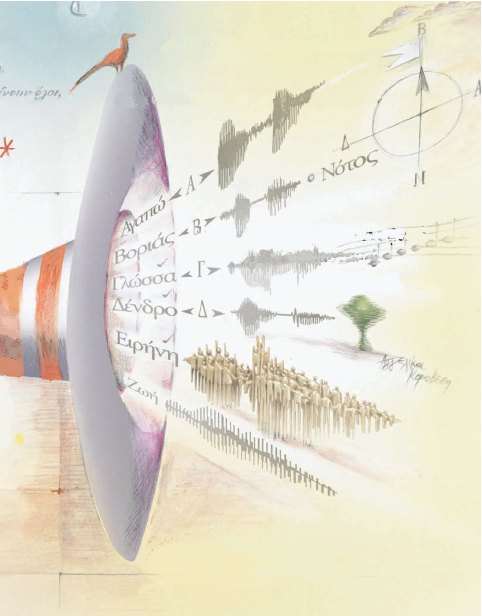 Τόμος 16ος (Φ,φ – Χ,χ (χαρτόνι))Εικονογραφημένο ΛεξικόΑ΄, Β΄, Γ΄ ΔημοτικούΤο Πρώτο μου ΛεξικόΤόμος 16ος (Φ,φ – Χ,χ (χαρτόνι))ΣΥΓΓΡΑΦΕΙΣΑγγελική Ευθυμίου, Λέκτ. Δημοκρί-τειου Παν. ΘράκηςΗλίας Δήμος, Εκπαιδευτικός Π.Ε. Μαρία Μητσιάκη, Φιλόλογος Ιουλία Αντύπα, ΛεξικογράφοςΚΡΙΤΕΣ – ΑΞΙΟΛΟΓΗΤΕΣΑ. Ν. Συμεωνίδου-Χριστίδου, Καθηγήτρια Α.Π.Θ. Κωνσταντίνος Παπανδρέου, Σχολικός Σύμβουλος Εμμανουήλ Χαρίτος, Εκπαιδευτικός Π.Ε.ΕΙΚΟΝΟΓΡΑΦΗΣΗΛήδα Βαρβαρούση, Εικονογράφος – ΣκιτσογράφοςΦΙΛΟΛΟΓΙΚΗ ΕΠΙΜΕΛΕΙΑΕλένη Λεοντσίνη, ΦιλόλογοςΥΠΕΥΘΥΝΟΙ ΤΟΥ ΜΑΘΗΜΑΤΟΣ ΚΑΤΑ ΤΗ ΣΥΓΓΡΑΦΗΠέτρος Μπερερής, Σύμβουλος του Παιδαγ. ΙνστιτούτουΧρήστος Παπαρίζος, Σύμβουλος του Παιδαγωγ. Ινστιτ.ΥΠΕΥΘΥΝΗ ΤΟΥ ΥΠΟΕΡΓΟΥDr Αρετή Καραθανάση-Κατσαούνου, Μόνιμη Πάρεδρος του Παιδαγωγικού ΙνστιτούτουΕΞΩΦΥΛΛΟΑγγέλικα Κοροβέση, ζωγράφοςΠΡΟΕΚΤΥΠΩΤΙΚΕΣ ΕΡΓΑΣΙΕΣACCESS Γραφικές Τέχνες Α.Ε.ΠΡΟΣΑΡΜΟΓΗ ΤΟΥ ΒΙΒΛΙΟΥ ΓΙΑ ΜΑΘΗΤΕΣ ΜΕ ΜΕΙΩΜΕΝΗ ΟΡΑΣΗΟμάδα εργασίας για το Ινστιτούτο Εκπαιδευτικής ΠολιτικήςΠροσαρμογή: 1)Γκότση Ελένη, Εκπαιδευτικός, 2)Δούρου Παναγιώτα, Εκπαιδευτικός, 3)Παραδείση Μαρία, Εκπαιδευτικός, Επιμέλεια: Μπακάλη Άννα, ΕκπαιδευτικόςΕπιστημονικός υπεύθυνος: Βασίλης  Κουρμπέτης, Σύμβουλος Α΄ του Υ.ΠΟ.ΠΑΙ.ΘΥπεύθυνη του έργου:Μαρία Γελαστοπούλου,M.Ed. Ειδικής ΑγωγήςΤεχνική υποστήριξη: ΚωνσταντίνοςΓκυρτής, Δρ. ΠληροφορικήςΥΠΟΥΡΓΕΙΟ ΠΑΙΔΕΙΑΣ ΚΑΙ ΘΡΗΣΚΕΥΜΑΤΩΝ,ΠΟΛΙΤΙΣΜΟΥ ΚΑΙ ΑΘΛΗΤΙΣΜΟΥΙΝΣΤΙΤΟΥΤΟ ΤΕΧΝΟΛΟΓΙΑΣ ΥΠΟΛΟΓΙΣΤΩΝ & ΕΚΔΟΣΕΩΝ «ΔΙΟΦΑΝΤΟΣ»Αγγελική Ευθυμίου    Ηλίας Δήμος Μαρία Μητσιάκη    Ιουλία ΑντύπαΑΝΑΔΟΧΟΣ ΣΥΓΓΡΑΦΗΣ: ΕΛΛΗΝΙΚΑ ΓΡΑΜΜΑΤΑΕικονογραφημένο ΛεξικόΑ΄, Β΄, Γ΄ ΔημοτικούΤο Πρώτο μου ΛεξικόΤόμος 16ος (Φ,φ – Χ,χ (χαρτόνι))Γ΄ Κ.Π.Σ. / ΕΠΕΑΕΚ ΙΙ / Ενέργεια 2.2.1 / Κατηγορία Πράξεων 2.2.1.α: «Αναμόρφωση των προγραμμάτων σπουδών και συγγραφή νέων εκ-παιδευτικών πακέτων»ΠΑΙΔΑΓΩΓΙΚΟ ΙΝΣΤΙΤΟΥΤΟΔημήτριος ΒλάχοςΟμότιμος Καθηγητής του Α.Π.Θ Πρόεδρος του Παιδαγωγικού Ινστι-τούτουΠράξη µε τίτλο: «Συγγραφή νέων βιβλίων και παραγωγή υποστηρι-κτικού εκπαιδευτικού υλικού µε βά-ση το ΔΕΠΠΣ και τα ΑΠΣ για το Δη-µοτικό και το Nηπιαγωγείο»Επιστηµονικός Υπεύθυνος ΈργουΓεώργιος ΤύπαςΣύμβουλος του Παιδαγωγικού Ινστι-τούτουΑναπληρωτής Επιστημονικός Υπεύθυνος ΈργουΓεώργιος ΟικονόµουΣύμβουλος του Παιδαγωγικού ΙνστιτούτουΈργο συγχρηµατοδοτούµενο 75% από το Ευρωπαϊκό Κοινωνικό Ταμείο και 25% από εθνικούς πόρους.Προέλευση Χάρτη της Ελλάδας«Γνωρίζω την Ελλάδα» Γεωγραφί-α Ε΄ Δημοτικού, Οργανισμός Εκδό-σεως Διδακτικών Βιλίων, Έκδοση Δ΄, Αθήνα 2005φαγητό	φαγητό	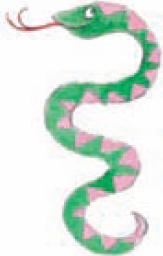 Φ φφαγητό [το] ουσιαστικό (φαγητά)  Όταν πεινάς, τρως φαγητό. Φαγητό είναι η τροφή που τρως, συνήθως μαγειρεμένη, για να μεγαλώσεις και να έχεις καλή υγεία. Τα μακαρόνια, οι φακές, οι μπριζόλες και τα ψάρια είναι φαγητά. Η κυρία Μαργαρίτα μαγειρεύει πολύ νόστιμα φαγητά.    φαΐ  Η θεία Κατερίνα θα πάει για φαγητό με το θείο Σταμάτη. Θα πάρουν το γεύμα τους σ’ ένα ε-	φαγητό	φαγώσιμοςστιατόριο.    γεύμα    τρώω, φαγώσιμος ♫  φα-γη-τόφαγούρα [η] ουσιαστικό (φαγούρες)  Όταν έχεις φαγούρα, ξύνεις το δέρμα σου σ’ ένα σημείο.    Ένα κουνούπι τσίμπησε τον Κώστα στο χέρι και τώρα έχει φαγούρα.   ♫ φα-γού-ραφαγώσιμο [το] ουσιαστικό (φαγώσιμα)  φαγώσιμοςφαγώσιμος, φαγώσιμη, φαγώ-σιμο επίθετο (φαγώσιμοι, φα-γώσιμες, φαγώσιμα) Φαγώσιμο λέμε καθετί που φαγώσιμος	φαίνομαι	μπορούμε να φάμε. Το αμύγδαλο τρώγεται, είναι φαγώσιμος καρπός.    (σαν ουσιαστικό) Ο Κώστας και οι φίλοι του πήραν μαζί τους αρκετά φαγώσιμα για την εκ-δρομή.    τρόφιμα, φαγητά   ♫ φα-γώ-σι-μοςφαίνομαι ρήμα (φάνηκα, θα φανώ)  Όταν κάτι φαίνεται, οι άλλοι μπορούν να το δουν.    Από το σπίτι της Αθηνάς φαίνεται η πλατεία της γειτονιάς. Ο κύριος Μιχάλης φαίνεται κακός αλλά κατά βάθος είναι ευ-αίσθητος άνθρωπος. 	φαίνομαι	φάκα «Μου φαίνεται πως ήρθε η ώ-ρα να πάω για ύπνο» είπε ο κύ-ριος Γιάννης.    νομίζω    φαινόμενο   ♫ φαί-νο-μαιφαινόμενο [το] ουσιαστικό (φαινόμενα) Φαινόμενο είναι καθετί που το καταλαβαίνεις με τις αισθή-σεις σου.    Το ουράνιο τόξο είναι ένα φυσικό φαινόμενο.   ♫ φαι-νό-με-νοφάκα [η] ουσιαστικό (φάκες)  Η φάκα είναι μία παγίδα για ποντίκια.    ποντικοπαγίδα   ♫ φά-καφάκελος	φακή	φάκελος [ο] ουσιαστικό (φάκελοι)  Μέσα σε φάκελο βάζουμε τα γράμματα ή τις κάρτες που στέλνουμε με το ταχυδρομείο. Πάνω στο φάκελο γράφουμε τ’ όνομα και τη διεύθυνση του πα-ραλήπτη αλλά και τ’ όνομα και τη διεύθυνσή μας.   ♫ φά-κε-λος 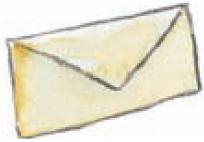 φακή [η] ουσιαστικό (φακές)  Η φακή είναι ένα όσπριο. Το φυτό της φακής δίνει μικρούς στρογγυλούς καφέ καρπούς 	φακή	φακόςπου τους μαγειρεύουμε και φτιά-χνουμε μ’ αυτούς σούπα.   ♫ φα-κήφακίδα [η] ουσιαστικό (φακίδες)  Οι φακίδες είναι μικρά ροζ ή καφέ σημαδάκια που έχουμε στα μάγουλα και τη μύτη.   ♫ φα-κί-δαφακός [ο] ουσιαστικό (φακοί) Με το φακό ρίχνουμε φως, ό-ταν είναι σκοτεινά και θέλουμε να δούμε κάτι. Η θεία Κατερίνα φοράει φα-κούς επαφής, επειδή τα γυαλιά την κουράζουν.φακός	φάλαινα	 Με το μεγεθυντικό φακό, μπορείς να δεις έναν κόκκο σκό-νης. Τον μεγαλώνεις για να τον δεις καλύτερα.   ♫ φα-κός 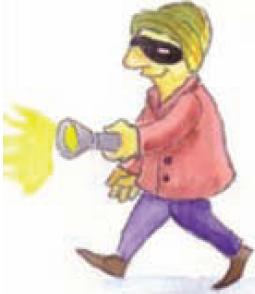 Οι κλέφτες του κυρίου Δημήτρη κρατούσαν φακό για να βλέπουν.φάλαινα [η] ουσιαστικό (φάλαινες) Η φάλαινα είναι ένα μεγάλο ζώο που ζει στους 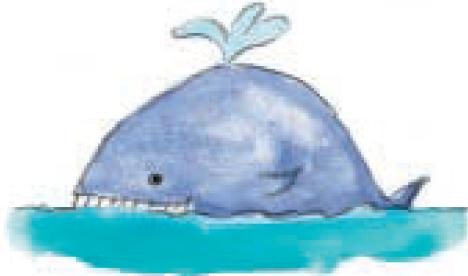 ωκεανούς.   ♫ φά-λαι-να	φαλάκρα	φάλτσοςφαλάκρα [η] ουσιαστικό (φαλάκρες) Όταν κάποιος έχει φαλάκρα, δεν έχει μαλλιά σ’ ένα σημείο του κεφαλιού του ή σε όλο το κεφάλι του.    Είναι φαλακρός.   ♫ φα-λά-κρα 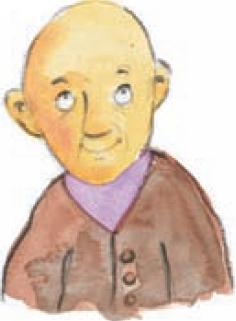 φαλακρός, φαλακρή, φαλακρό επίθετο (φαλακροί, φαλακρές, φαλακρά)  φαλάκραφάλτσος, φάλτση / φάλτσα, φάλτσο επίθετο φάλτσος	φανάρι	 (φάλτσοι, φάλτσες, φάλτσα) Φάλτσο λέμε κάποιον που δεν τραγουδάει καλά.   ♫ φάλ-τσοςφανάρι [το] ουσιαστικό (φανάρια) Τα φανάρια ρυθμίζουν την κί-νηση των αυτοκινήτων και των πεζών στο δρόμο. «Τα μπροστινά φανάρια του αυτοκινήτου φωτίζουν το δρόμο τη νύχτα» εξήγησε ο κύριος Γιάννης στον Κώστα.    φως «Είναι φως φανάρι πως δεν έ-χεις διαβάσει σήμερα» είπε η δα-σκάλα στον Κώστα. Είναι ολοφά-νερο.   ♫ φα-νά-ρι    ‘η πόλη’	φανέλα	φανελάκιφανέλα [η] ουσιαστικό (φανέλες)  Η φανέλα είναι ένα εσώρου-χο που φοράμε στο πάνω μέρος του σώματός μας. Φανέλα λέμε και τη μπλούζα που φορούν οι αθλητές.    φανελάκι   ♫ φα-νέ-λα    ‘τα ρούχα’φανελάκι [το] ουσιαστικό (φανελάκια)  φανέλα- Είμαι το όνομα ενός ρούχου. Αν βγάλεις τα τρία πρώτα γράμ-ματα, σου φωνάζω να έρθεις. Ποια λέξη είμαι; ...............................................φανερός	φανερός	φανερός, φανερή, φανερό επίθετο(φανεροί, φανερές, φανερά) Όταν κάποιος είναι φανερός, μπορούν να τον δουν όλοι οι άλλοι.    Το ταμείο του κυρίου Δημήτρη ήταν φανερός στόχος. Οι κλέ-φτες το είδαν απέξω κι έτρεξαν να το αδειάσουν.    κρυφός Ο κύριος Δημήτρης ήταν φα-νερά λυπημένος από τη ληστεία του μαγαζιού του. Όλοι μπορού-σαν να το καταλάβουν. Η ακατα-στασία στο μαγαζί του κυρίου Δημήτρη φανέρωνε ότι είχαν μπει ληστές. δείχνω   ♫ φα-νε-ρός	φανερώνω	φαντασίαφανερώνω, φανερώνομαι ρήμα (φανέρωσα, θα φανερώ-σω)  φανερόςφαντάζομαι ρήμα (φαντάστη-κα, θα φανταστώ)  φαντασίαφαντασία [η] ουσιαστικό  Όταν έχεις φαντασία, μπο-ρείς να δημιουργήσεις με το μυαλό σου μία ιστορία χρησιμο- Αν θέλεις να μάθεις τι έγινε με το μαγαζί του κυρίου Δημήτρη, ψάξε μέσα στο λεξικό τις λέ-ξεις δικαστήριο, δικηγόρος, θη-ρίο, καημένος, πιάνω, τμήμα, φυ-λακήφαντασία	φάντασμα	ποιώντας ψεύτικα ή μυθικά στοιχεία.  Η Αθηνά έφτιαξε με τη φα-ντασία της μία ιστορία για ένα ταξίδι στον Άρη.    Όλα όσα έγραψε τα φαντά-στηκε. Τα φαντάσματα είναι πλά-σματα της φαντασίας μας. φανταστικός   ♫ φα-ντα-σί-αφάντασμα [το] ουσιαστικό (φαντάσματα)  φαντασία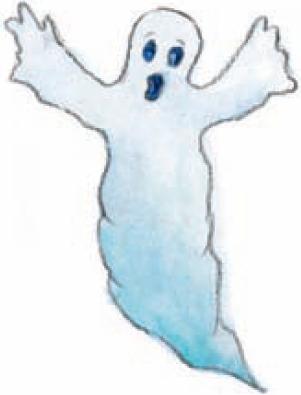 	φανταστικός	φανταστικόςφανταστικός, φανταστική, φανταστικό επίθετο (φανταστικοί, φανταστικές, φανταστικά) Ένα φανταστικό πρόσωπο υπάρχει μόνο στη φαντασία κι όχι στην πραγματικότητα. Ο Νίκος διηγείται φανταστι-κές ιστορίες που τις βγάζει από το μυαλό του.    αληθινός, πραγματικός Λέμε ότι κάτι είναι φανταστι-κό, όταν είναι πάρα πολύ καλό.    «Το παγωτό που έφτιαξες είναι φανταστικό, μαμά» είπε η Αθηνά.    φαντασία   ♫ φα-ντα-στι-κόςφανταχτερός	φαξ	φανταχτερός, φανταχτερή, φανταχτερό επίθετο (φαντα-χτεροί, φανταχτερές, φαντα-χτερά)  Ένα φανταχτερό ρούχο προ-καλεί πολύ μεγάλη εντύπωση.     Οι πεταλούδες έχουν φαντα-χτερά χρώματα στα φτερά τους.    εντυπωσιακός    φαντάζω   ♫ φα-ντα-χτε-ρόςφαξ [το] ουσιαστικό Το φαξ είναι μία συσκευή που μοιάζει με τηλέφωνο. Με το φαξ μπορούμε να στείλουμε ένα κείμενο σε κάποιον άλλο με τη βοήθεια της τηλεφωνικής μας γραμμής. Φαξ λέμε και το κείμε-	φαξ	φάπανο που μας έχουν στείλει με φαξ.   ♫ φαξ- Ξένη λέξη. Δεν αλλάζει ούτε στον ενικό ούτε στον πληθυντι-κό αριθμό.φάπα [η] ουσιαστικό (φάπες) Όταν ρίχνεις φάπα σε κά-ποιον, τον χτυπάς με το χέριστο κεφάλι ή στο σβέρκο του. καρπαζιά, σφαλιάρα   ♫ φά-πα- Ποια λέξη μπορούμε να φτιά-ξουμε, αν βάλουμε στη σωστή σειρά τα γράμματα; μαφάσταν ………………………………………φαράγγι	φαράσι	φαράγγι [το] ουσιαστικό (φαράγγια)  Το φαράγγι είναι ένα πολύ μεγάλο άνοιγμα, μία βαθιά χα-ράδρα ανάμεσα σε δύο βουνά.   ♫ φα-ράγ-γιφαράσι [το] ουσιαστικό (φαράσια)  Το φαράσι είναι ένα μικρό φτυάρι. Σ’ αυτό ρίχνουμε τα σκουπίδια που μαζέψαμε με τη σκούπα μας.   ♫ φα-ρά-σι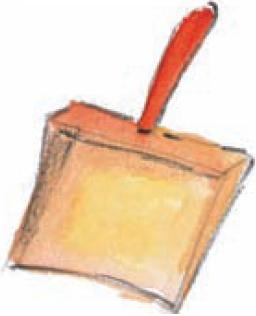 	φάρδος	φάρμαφάρδος [το] ουσιαστικό  φαρ-δύςφαρδύς, φαρδιά, φαρδύ επί-θετο (φαρδιοί, φαρδιές, φαρ-διά) Ένα φαρδύ ρούχο έχει μεγά-λο πλάτος.    Το παντελόνι που έβαλε ο κύριος Γιάννης ήταν πο-λύ φαρδύ. Χρειαζόταν δύο νού-μερα μικρότερο.    πλατύς    στενός    Το φάρδος του παντελονιού ήταν πολύ μεγάλο.    πλάτος   ♫ φαρ-δύςφάρμα [η] ουσιαστικό (φάρμες)  Η φάρμα είναι ένα μεγάλοφάρμα	φάρμακο	αγρόκτημα όπου ζουν πολλά ζώα.   ♫ φάρ-μαφαρμακείο [το] ουσιαστικό (φαρμακεία)  φάρμακοφαρμάκι [το] ουσιαστικό (φαρμάκια)  Φαρμάκι λέμε το δηλητήριο.    Όταν σε δαγκώσει ένα φαρμα-κερό φίδι, ρίχνει φαρμάκι.    δηλητηριώδης   ♫ φαρ-μά-κιφάρμακο [το] ουσιαστικό (φάρμακα) Όταν είμαστε άρρωστοι, ο γιατρός μάς δίνει φάρμακα για να γίνουμε καλά.    Η κυρία 	φάρμακο	φάροςΜαργαρίτα αγόρασε το φάρμακο για τον Κώστα από το φαρμα-κείο της γειτονιάς. Ο φαρμακο-ποιός έγραψε πάνω στο κουτί ότι πρέπει να το παίρνει τρεις φορές την ημέρα.   ♫ φάρ-μα-κοφαρμακοποιός [ο], [η] ουσια-στικό (φαρμακοποιοί)  φάρ-μακοφάρος [ο] ουσιαστικό (φάροι) 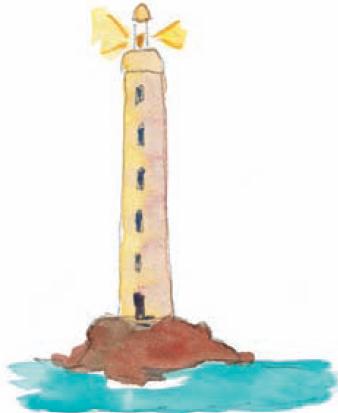  Ο φάρος είναι ένας ψηλός πύργος που φω-τίζει τη νύχτα. Βοηθάει τα πλοία που ταξιδεύουν να δουν την είσοδο ενός λιμανιού ή τηνφάρος	φασαρία	άκρη της στεριάς.   ♫ φά-ροςφάρσα [η] ουσιαστικό (φάρσες)  Όταν κάνεις φάρσα σε κάποι-ον, του λες μία ιστορία που δεν είναι αληθινή για να γελάσεις μ’ αυτό που θα κάνει ή θα πει.   ♫ φάρ-σαφασαρία [η] ουσιαστικό (φασαρίες)  Όταν κάνεις φασαρία, κάνεις πολύ δυνατό θόρυβο και ενο-χλείς τους άλλους. Ο κύριος Δημήτρης μπήκε σε φασαρίες με τη ληστεία του μα-γαζιού του. Απέκτησε προβλή-ματα.    μπελάς, μπλέξιμο   ♫ φα-σα-ρί-α	φασόλι	φασόλιφασόλι [το] ουσιαστικό (φασόλια)  Το φασόλι είναι όσπριο. Υ-πάρχουν μεγάλα και μικρά αλ-λά και άσπρα και κόκκινα φα-σόλια.   Με τα φασόλια φτιά-χνουμε φασολάδα, δηλαδή σού-πα με φασόλια. Το φυτό 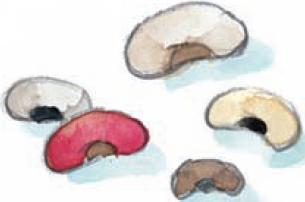 που μας δίνει τα φασόλια λέγεται φασολιά.   ♫ φα-σό-λι Αν θέλεις να μάθεις τι έγινε με το μαγαζί του κυρίου Δημήτρη, ψάξε μέσα στο λεξικό τις λέ-ξεις δικαστήριο, δικηγόρος, θη-ρίο, καημένος, πιάνω, τμήμα, φυ-λακήφάτσα	φεγγάρι	φάτσα [η] ουσιαστικό (φάτσες)  Η φάτσα μας είναι το πρόσω-πό μας.    μούρη, μούτρο    φατσούλα   ♫ φά-τσαφεγγάρι [το] ουσιαστικό (φεγγάρια)  Το φεγγάρι είναι ένα ουράνιο σώμα που κινείται γύρω από τη γη. Μπορούμε να το δούμε τις νύχτες στον ουρανό, όταν δεν έχει συννεφιά. Όταν το φεγγάρι είναι ολοστρόγγυλο, έχουμε πανσέληνο.    σελήνη   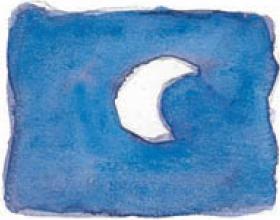 ♫ φεγ-γά-ρι	φέγγω	φεριμπότφέγγω ρήμα (έφεξα, θα φέξω)  Όταν φέγγεις σε κάποιον, του ρίχνεις φως με φακό ή με κερί για να βλέπει.    Το φεγγάρι φέγγει τις νύχτες.    φωτίζω   ♫ φέγ-γωφελιζόλ [το] ουσιαστικό  Βάζουμε φελιζόλ γύρω από αντικείμενα που συσκευάζουμε για να μη σπάσουν, όταν τα με-ταφέρουμε μέσα σε κιβώτια.   ♫ φε-λι-ζόλ- Ξένη λέξη. Δεν αλλάζει ούτε στον ενικό ούτε στον πληθυντι-κό αριθμό.φεριμπότ [το] ουσιαστικόφεριμπότ	φερμουάρ	 Το φεριμπότ είναι ένα πλοίο που μπορεί να μεταφέρει επιβά-τες αλλά και μικρά ή μεγάλα αυ-τόκίνητα σε μικρές αποστάσεις.   ♫ φε-ρι-μπότ- Ξένη λέξη. Δεν αλλάζει ούτε στον ενικό ούτε στον πληθυντι-κό αριθμό.φερμουάρ [το] ουσιαστικό  Χρησιμοποιούμε το φερμου-άρ για να κλείνουμε τα ρούχα, τις τσάντες και τις βαλί-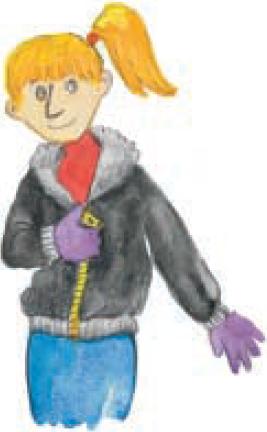 τσες μας. Είναι από μέταλλο κι έχει δύο ταινίες με δόντια που μπαίνουν το ένα μέσα στο άλλο.   ♫ φερ-μου-άρ	φέρνω	φέρσιμοφέρνω ρήμα (έφερα, θα φέρω)  Όταν φέρνεις κάτι, το παίρ-νεις από εκεί που βρίσκεται και το κουβαλάς μέχρι εκεί που κι εσύ πηγαίνεις.    Η κυρία Μαρ-γαρίτα φέρνει κάθε μέρα στο σπίτι φρέσκο ψωμί από το φού-ρνο της γειτονιάς.    κουβαλώ Κάθε μέρα ο μπαμπάς του Ίγκλι τον φέρνει στο σχολείο. Τον οδηγεί εκεί.    φέρσιμο   ♫φέρ-νωφέρομαι ρήμα (φέρθηκα, θα φερθώ)  φέρσιμοφέρσιμο [το] ουσιαστικό (φερσίματα)φέρσιμο	φεστιβάλ	 Το φέρσιμό σου είναι ο τρό-πος που συμπεριφέρεσαι. «Το φέρσιμό σου δεν ήταν σωστό, Κώστα!» τον μάλωσε η κυρία Μαργαρίτα. «Να ζητήσεις συγνώμη από την Αθηνά και να μην την ξαναχτυπήσεις».  συμπεριφορά    «Μην της φέρεσαι έτσι!» συμπεριφέρομαι   ♫ φέρ-σι-μοφέσι [το] ουσιαστικό (φέσια)  Φέσι λέμε το καπέλο με φού-ντα που φορούν στο κεφάλι τους οι Ανατολίτες ή και οι τσο-λιάδες.   ♫ φέ-σιφεστιβάλ [το] ουσιαστικό	φεστιβάλ	φέτος Το φεστιβάλ τραγουδιού εί-ναι μία γιορτή για τα καλύτερα τραγούδια. Στο φεστιβάλ κινη-ματογράφου πολλές ταινίες δια-γωνίζονται για να βραβευτεί η καλύτερη.   ♫ φε-στι-βάλφέτα [η] ουσιαστικό (φέτες) Όταν κόβουμε το ψωμί σε φέ-τες, το κόβουμε με το μαχαίρι σε λεπτά κομμάτια. Η φέτα είναι ένα είδος ά-σπρου τυριού που φτιάχνουμε στην Ελλάδα.   ♫ φέ-τα   Δες μαχαίριφέτος επίρρημα Ο Κώστας φέτος πηγαίνει στηφέτος	φήμη	 Γ΄ τάξη του δημοτικού σχολείου. Πέρυσι πήγαινε στη Β΄ τάξη και του χρόνου θα πάει στην Δ΄ τάξη. Αυτό το χρόνο.    πέρυσι, του χρόνου    φετινός   ♫ φέ-τοςφεύγω ρήμα (έφυγα, θα φύγω)  Κάθε πρωί φεύγεις από το σπί-τι σου και πηγαίνεις στο σχολείο για μάθημα. Πηγαίνεις μακριά α-πό το σπίτι σου, απομακρύνε-σαι από αυτό.    έρχομαι  Το αεροπλάνο του θείου Τάκη για Αθήνα φεύγει στις δέκα το βράδυ.    αναχωρώ   ♫ φεύ-γωφήμη [η] ουσιαστικό (φήμες) Όταν κυκλοφόρησε η φήμη ότι 	φήμη	φθάνωη Ροζαλία χάθηκε, όλοι στη γει-τονιά έτρεξαν να βοηθήσουν. Ό-ταν έμαθαν όλοι ότι η Ροζαλία χάθηκε. Όταν κάποιος έχει καλή φή-μη, τότε ο κόσμος λέει καλά πράγματα γι’ αυτόν.    Η Καλαμάτα φημίζεται για τις ελιές της. Είναι γνωστή για τις ε-λιές της. Οι ελιές της είναι φημι-σμένες. Τις γνωρίζουν όλοι.   ♫ φή-μηφημίζομαι ρήμα  φήμηφθάνω ρήμα (έφτασα, θα φτά-σω)  φτάνωφθινόπωρο	φιγούρα	φθινόπωρο [το] ουσιαστικό  Το φθινόπωρο είναι μία από τις τέσσερις εποχές του έτους μετά το καλοκαίρι και πριν το χειμώνα. Τότε εμφανίζονται τα πρωτοβρόχια. φθινοπωρινός   ♫ φθι-νό-πω-ρο    ‘οι εποχές-οι μήνες-οι μέρες’φιγούρα [η] ουσιαστικό (φιγούρες) Οι μαθητές έφτιαξαν φιγούρες του Καραγκιόζη με τη βοήθεια της δασκάλας τους. Έφτιαξαν με χαρτί πρόσωπα που του μοιά-ζουν.  Όταν κάνεις φιγούρες στο χο-	φιγούρα	φίλαθλοςρό, κάνεις κάποια δύσκολα βή-ματα που τα ξέρεις καλά κι εντυπωσιάζεις τους άλλους.   ♫ φι-γού-ραφίδι [το] ουσιαστικό (φίδια) Το φίδι είναι ένα μακρύ ερπετό χωρίς πόδια. Μερικές φορές το τσίμπημά του είναι δηλητηριώδες.  Λέμε πως κάποιος είναι φίδι, όταν είναι ύπουλος και κακός.   ♫ φί-δι    ‘τα ζώα’φίλαθλος [ο], [η] ουσιαστικό (φίλαθλοι) Οι φίλαθλοι είναι αυτοί που αγαπούν μία ομάδα και παρακο-φίλαθλος	φιλί	λουθούν τους αγώνες της.    άθλημα   ♫φί-λα-θλοςφιλέτο [το] ουσιαστικό (φιλέτα)  Το φιλέτο είναι ένα κομμάτι κρέας χωρίς κόκαλα και λίπη.   ♫ φι-λέ-τοφιλί [το] ουσιαστικό (φιλιά)  Η κυρία Μαργαρίτα έδωσε ένα φιλί στην Αθηνά πριν φύγει για το σχολείο.   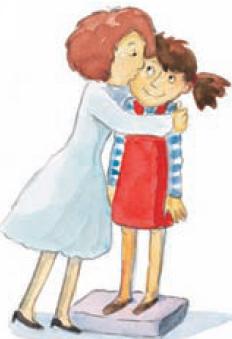  Η μαμά φίλησε την κόρη της.   ♫ φι-λί	φιλία	φιλοδώρημαφιλία [η] ουσιαστικό (φιλίες)  φίλοςφιλμ [το] ουσιαστικό Βάζουμε φιλμ στις φωτογρα-φικές μηχανές για να βγάλουμε φωτογραφίες. Φιλμ λέμε και το έργο στον κινηματογράφο ή την τηλεόρα-ση.    έργο, ταινία   ♫ φιλμ- Ξένη λέξη. Δεν αλλάζει ούτε στον ενικό ούτε στον πληθυντι-κό αριθμό.φιλοδώρημα [το] ουσιαστικό - Πότε λέμε ότι κάποιος βγάζει το φίδι από την τρύπα;φιλοδώρημα	φίλος	 (φιλοδωρήματα) «Όταν τρώμε σε ταβέρνα, ο μπαμπάς μου αφήνει ένα μικρό φιλοδώρημα στο σερβιτόρο» εί-πε ο Κώστας. Αφήνει λίγα χρή-ματα για το σερβιτόρο, επειδή έ-μεινε ευχαριστημένος.    πουρμπουάρ   ♫ φι-λο-δώ-ρη-μαφιλόλογος [ο], [η] ουσιαστικό (φιλόλογοι) Ο φιλόλογος είναι ο καθηγη-τής που μας διδάσκει γλώσσα και ιστορία στο γυμνάσιο και το λύκειο.   ♫ φι-λό-λο-γοςφίλος [ο], φίλη [η] ουσιαστικό 	φίλος	φίλτρο (φίλοι, φίλες) Το φίλο ή τη φίλη σου τους αγαπάς, κάνεις πολύ παρέα μα-ζί τους και τους λες τα μυστικά σου.    εχθρός    φιλικός   ♫ φί-λοςφιλότιμος, φιλότιμη, φιλότιμο επίθετο (φιλότιμοι, φιλότιμες, φιλότιμα)  Ένας φιλότιμος άνθρωπος προσπαθεί να κάνει όσο καλύ-τερα μπορεί τη δουλειά του και να βοηθήσει τους άλλους.   ♫ φι-λό-τι-μοςφίλτρο [το] ουσιαστικό (φίλτρα)  Ο Δρυΐδης είναι ο σοφός του φίλτρο	φιόγκος	χωριού που φτιάχνει το μαγικό φίλτρο. Μ’ αυτό ο Οβελίξ και ο Αστερίξ γίνονται πολύ δυνατοί. Φτιάχνει ένα μαγικό ποτό από βότανα. Βάζουμε ένα φίλτρο στην κα-φετιέρα για να μην περνάει η σκόνη του καφέ στο ρόφημα που πίνουμε.   ♫ φίλ-τροφιλώ και φιλάω, φιλιέμαι ρήμα (φίλησα, θα φιλήσω)  φιλίφιόγκος [ο] ουσιαστικό (φιόγκοι)  Τα κορδόνια των παπου-τσιών μας τα δένουμε φιόγκο. Φιόγκο δένουμε και την κορδέ-	φιόγκος	φιτίλιλα που βάζουμε στα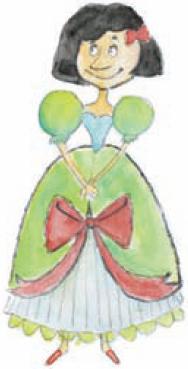  δώρα.   ♫ φιό-γκοςφιστίκι [το] ουσιαστικό (φιστίκια)  Το φιστίκι είναι ο καρπός της φιστικιάς.Τον τρώμε ψημένο με ή χωρίς αλάτι σαν ξηρό καρπό.   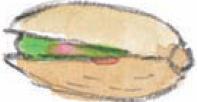  φιστικιά   ♫ φι-στί-κιφιτίλι [το] ουσιαστικό (φιτίλια) φιτίλι	φλας	 Τα κεριά έχουν στο κέντρο τους ένα φιτίλι για να μπορούμε να τ’ ανάβουμε.   ♫ φι-τί-λιφλας [το] ουσιαστικό  Χρησιμοποιούμε φλας στις φωτογραφικές μηχανές, όταν βγάζουμε φωτογραφίες σε χώρο με λίγο φως. Φλας έχουν και τ’ αυτοκίνητα. Είναι το φως που αναβοσβήνει για να δείξει ότι το αυτοκίνητο- Στα αρχαία ελληνικά η λέξη φι-λώ σήμαινε αγαπώ. Σήμερα φτιάχνουμε αρκετές λέξεις που αρχίζουν με φιλο-, όπως φιλό-λογος. Φτιάξε κι άλλες τέτοιες λέξεις.	φλας	φλιτζάνιγια να δείξει ότι το αυτοκίνητο στρίβει.   ♫ φλας- Ξένη λέξη. Δεν αλλάζει ούτε στον ενικό ούτε στον πληθυντι-κό αριθμό.φλέβα [η] ουσιαστικό (φλέβες)  Στο σώμα μας έχουμε πολλές φλέβες που μεταφέρουν το αίμα προς την καρδιά μας.  Η θεία Μαργαρίτα έχει καλλι-τεχνική φλέβα. Έχει καλλιτεχνι-κό ταλέντο.   ♫ φλέ-βαφλιτζάνι [το] ουσιαστικό (φλιτζάνια)  Χρησιμοποιούμε το φλιτζάνι για να πίνουμε το τσάι ή τον κα-φλιτζάνι	φλούδα	φέ μας.   ♫ φλι-τζά-νιφλόγα [η] ουσιαστικό (φλόγες)  Οι φλόγες της φωτιάς βγαίνουν από κάτι που καίγεται.   ♫ φλό-γα   Δες φωτιά, πυρκαγιάφλογέρα [η] ουσιαστικό (φλογέρες)  Η φλογέρα είναι ένα πνευστό μουσικό όργανο. Είναι σαν σω-λήνας από ξύλο ή πλαστικό με τρύπες που τις ανοιγοκλείνουμε με τα δάχτυλά μας, κι όταν φυ-σάμε μέσα της, βγαίνει ήχος.   ♫ φλο-γέ-ραφλούδα [η] ουσιαστικό 	φλούδα	φλύαρος(φλούδες)  Για να φάμε ένα πορτοκάλι ή μία μπανάνα, βγάζουμε τη φλούδα τους. Η φλούδα είναι το εξωτερικό μέρος των φρού-των.   ♫ φλού-δαφλουρί [το] ουσιαστικό (φλουριά)  Το φλουρί ήταν ένα παλιό νό-μισμα. Φλουρί λέμε σήμερα το νόμισμα που βάζουμε στη βασι-λόπιτα για να δούμε ποιος θα εί-ναι ο τυχερός που θα το βρει στο κομμάτι του.   ♫ φλου-ρίφλύαρος, φλύαρη, φλύαρο επίθετο (φλύαροι, φλύαρες, φλύαρος	φοβάμαι	φλύαρα)  Ένας φλύαρος άνθρωπος μι-λάει συνέχεια, χωρίς να λέει κάτι σημαντικό.    πολυλογάς    λιγομίλητος     φλυαρώ   ♫ φλύ-α-ροςφοβάμαι ρήμα (φοβήθηκα, θα φοβηθώ) Όταν φοβάσαι, αισθάνεσαι άσχημα, επειδή πιστεύεις ότι κάτι άσχημο ή κακό μπορεί να συμβεί. Όταν η Αθηνά ήταν πολύ μι-κρή, φοβόταν να κοιμηθεί μόνη της στο δωμάτιο.    Όλα τα μικρά παιδιά αισθάνο-νται φόβο το βράδυ, όταν είναι 	φοβάμαι	φοβερόςμόνα στο δωμάτιό τους. Ο Κώ-στας όμως δεν είναι φοβητσιά-ρης και δε φοβάται εύκολα.   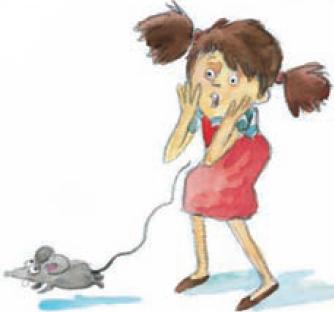 ♫ φο-βά-μαιΗ Αθηνά φοβήθηκε πολύ μόλις είδε το ποντίκιφοβερίζω ρήμα (φοβέρισα, θα φοβερίσω)  φοβερόςφοβερός, φοβερή, φοβερό επίθετο  (φοβεροί, φοβερές, φοβερά) Όταν κάποιος είναι φοβερός, προκαλεί φόβο.  Μέσα στηφοβερός	φοβίζω	νύχτα ακούστηκαν φοβερά μπου-μπουνητά και τα παιδιά ξύπνησαν.  τρομακτικός, τρομερός  Ο Κώστας είναι φοβερός μα-θητής. Είναι πολύ καλός.    Ο κύριος Μιχάλης φοβερίζει τα παιδιά της γειτονιάς ότι θα τα τιμωρήσει, αν δει τη μπάλα τους στον κήπο του.    απειλώ   ♫ φο-βε-ρόςφοβίζω ρήμα (φόβισα, θα φο-βίσω)  Όταν φοβίζεις κάποιον, τον κάνεις να φοβηθεί.  Ο κύριος Μιχάλης φοβίζει τα παιδιά με τις φωνές του.    τρομάζω   ♫ φο-βί-ζω	φόβος	φοιτητήςφόβος [ο] ουσιαστικό (φόβοι)  φοβάμαιφοίνικας [ο] ουσιαστικό (φοίνικες)  Ο φοίνικας είναι ένα δέντρο που φυτρώνει σε πολύ ζεστές περιοχές.  Στην Κρήτη,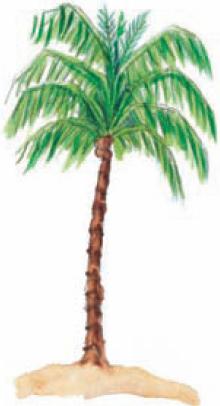  στο χωριό του θείου Τάκη, υπάρχουν πολλοί φοίνικες που στολίζουν την πλατεία.   ♫ φοί-νι-καςφοιτητής [ο], φοιτήτρια [η] ου-σιαστικό (φοιτητές, φοιτήτριες)  Φοιτητές και φοιτήτριες είναι φοιτητής	φορά	τα αγόρια και τα κορίτσια που παρακολουθούν μαθήματα στο πανεπιστήμιο.   ♫ φοι-τη-τήςφορά [η] ουσιαστικό (φορές)  Όταν κάνεις κάτι αυτή τη φο-ρά, το κάνεις αυτή τη στιγμή κι όχι μία άλλη φορά, μία άλλη στιγμή.  «Την άλλη φορά θα έχετε ό-λοι μαζί σας το τετράδιο της ζω-γραφικής» είπε η δασκάλα.  Όταν κάνεις κάτι πολλές φο-ρές, το επαναλαμβάνεις συνέ-χεια.    «Εκατό φορές σου έχω πει να μην αφήνεις την πόρτα α-νοιχτή» είπε η Αθηνά στον Κώ-στα.   ♫ φο-ρά	φόρα	φόρεμαφόρα [η] ουσιαστικό Όταν τρέχεις με φόρα με το ποδήλατο σου, έχεις μεγάλη τα-χύτητα και κινείσαι πολύ γρήγο-ρα προς μία κατεύθυνση.    ταχύτητα   ♫ φό-ρα φορείο [το] ουσιαστικό (φο-ρεία)  Οι νοσοκόμοι κουβαλούν τους αρρώστους με το φορείο για να τους πάνε στο νοσοκο-μείο.   ♫ φο-ρεί-ο   Δες νοσο-κομείοφόρεμα [το] ουσιαστικό (φορέ-ματα)  Το φόρεμα είναι ένα γυναι-φόρεμα	φορητός	κείο ρούχο που καλύπτει ολό-κληρο το σώμα, από τους ώ-μους μέχρι κάποιο σημείο στα πόδια.    φουστάνι   ♫ φό-ρε-μα    ‘τα ρούχα’φορητός, φορητή, φορητό επίθετο (φορητοί, φορητές, φορητά)  Όταν κάτι είναι φορητό, μπο-ρούμε να το μεταφέρουμε εύκο-λα από ένα μέρος σ’ ένα άλλο. Υπάρχουν φορητά τηλέφωνα και ψυγεία και φορητοί υπολο-γιστές.  Ο κύριος Γιάννης έχει ένα φορητό υπολογιστή για να μπορεί να δουλεύει παντού.   ♫ φο-ρη-τός	φόρμα	φορτηγόφόρμα [η] ουσιαστικό (φόρμες)  Η φόρμα σου είναι τα ρούχα που φοράς για να κάνεις γυμνα-στική.  Όταν είσαι σε καλή φόρμα, είσαι γυμνασμένος κι έχεις μεγά-λη αντοχή. Η κυρία Μαργαρίτα βουτύρω-σε τη φόρμα για να ρίξει μέσα τη ζύμη του κέικ. Το σκεύος του κέικ.   ♫ φόρ-μαφορτηγό [το] ουσιαστικό (φορ-τηγά)  Το φορτηγό είναι ένα μεγάλο αυτό-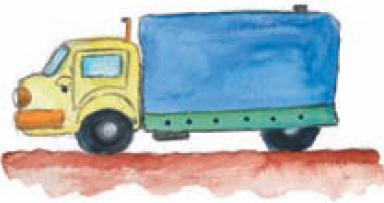 κίνητο. Μ’ αυτό μεταφέρουμε βαριά πράγματα.   ♫ φορ-τη-γόφορτίζω	φορτώνω	φορτίζω, φορτίζομαι ρήμα (φόρτισα, θα φορτίσω)  Όταν φορτίζεις μία μπαταρία, τη συνδέεις με μία συσκευή, το φορτιστή, με το ρεύμα για να γεμίσει ενέργεια και να την ξανα-χρησιμοποιήσεις.   ♫ φορ-τί-ζωφορτώνω, φορτώνομαι ρήμα (φόρτωσα, θα φορτώσω)  Ο πατέρας του Ίγκλι φόρτωσε τα πράγματα όλης της οικογένει-ας σ’ ένα φορτηγό και ξεκίνησε για την Αθήνα. Ο κύριος Μιχάλης φόρτωσε στη θεία του όλες τις δουλειές του σπιτιού. Τη βάζει να κάνει τις δουλειές του σπιτιού.   	φορτώνω	φουγάρο φόρτωμα   ♫ φορ-τώ-νωφορώ και φοράω, φοριέμαι ρήμα (φόρεσα, θα φορέσω)  Φοράς τα ρούχα σου και τα παπούτσια σου για να μην είσαι γυμνός και να μην κρυώνεις.  Η Αθηνά φόρεσε στην κούκλα ένα ωραίο φόρεμα. Την έντυσε, της έβαλε το φόρεμα.    φόρεμα   ♫ φο-ρώφουγάρο [το] ουσιαστικό (φουγάρα)- Πότε λέμε ότι κάποιος τα φόρ-τωσε όλα στον κόκορα;φουγάρο	φούντα	 Το φουγάρο είναι ένας ψηλός σωλήνας σ’ ένα εργοστάσιο ή ένα πλοίο. Απ’ αυτόν βγαίνει καπνός.  ♫ φου-γά-ροφούντα [η] ουσιαστικό (φούντες)  Η φούντα είναι μία μικρή μπάλα από κλωστές, ενωμένες μεταξύ τους στη μία άκρη.  Οι τσολιάδες έχουν μία μαύρη φούντα πάνω στα τσαρούχια τους.    Όταν μία φωτιά φου-ντώνει, δυναμώνει, μεγαλώνει. Μία φουντωτή ουρά μοιάζει με φούντα κι έχει πολύ όγκο.   ♫ φού-ντα	φουντούκι	φούρνοςφουντούκι [το] ουσιαστικό (φουντούκια) Το φουντούκι είναι ο καρπός της φουντουκιάς. Όταν τα ψή-σουμε, γίνονται ξηροί καρποί.    Το δέντρο 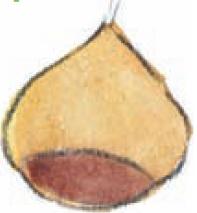 που κάνει φουντούκια είναι η φουντουκιά.   ♫ φου-ντού-κιφουντώνω ρήμα (φούντωσα, θα φουντώσω)  φούνταφούρναρης [ο], φουρνάρισσα [η] ουσιαστικό (φουρνάρηδες, φουρνάρισσες)  φούρνοςφούρνος [ο] ουσιαστικόφούρνος	φουρτούνα	 (φούρνοι)  Ο φούρνος είναι το κατάστη-μα της γειτονιάς που ψήνει ψω-μί κι άλλα φαγητά. Στο φούρνο βάζουμε φαγητά για να τα ψήσουμε. Είναι μία η-λεκτρική συσκευή στην κουζίνα. Στο φούρνο μικροκυμάτων βά-ζουμε τα φαγητά που θέλουμε να ζεστάνουμε ή να μαγειρέ-ψουμε πολύ γρήγορα.    Ο φούρναρης και η φουρνά-ρισσα δουλεύουν στο φούρνο.   ♫ φούρ-νοςφουρτούνα [η] ουσιαστικό (φουρτούνες)  Όταν η θάλασσα έχει φουρ-	φουρτούνα	φούσκατούνα, έχει μεγάλα κύματα.    θαλασσοταραχή, τρικυμία    Η φουρτουνιασμένη θάλασ-σα έχει πολύ μεγάλα κύματα κι είναι επικίνδυνη για τα πλοία που ταξιδεύουν.   ♫ φουρ-τού-ναφούσκα [η] ουσιαστικό (φούσκες)  Όταν κάνεις φούσκες με την τσίχλα σου, γεμίζεις ένα κομμάτι τσίχλας με αέρα κάνοντας ένα μεγάλο μπαλόνι έξω από το στόμα σου.   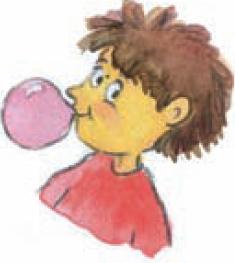  τσιχλόφουσκα    φουσκώνω   ♫ φού-σκαφουσκάλα	φουσκώνω	φουσκάλα [η] ουσιαστικό (φουσκάλες) Η φουσκάλα είναι μία μικρή φούσκα στο δέρμα γεμάτη με υγρό.   Από το πολύ περπά-τημα ο Κώστας έβγαλε μικρές φουσκάλες στα πόδια. φουσκώνω   ♫ φου-σκά-λαφουσκώνω ρήμα (φούσκωσα, θα φουσκώσω) Όταν φουσκώνεις ένα μπα-λόνι ή το λάστιχο 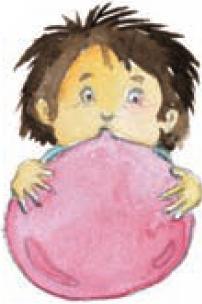 στο ποδήλατό σου, το γεμίζεις με αέρα. 	φουσκώνω	φουστάνι Η θεία Έλλη έφαγε πολύ και φούσκωσε. Πρήστηκε.  Στην παρέλαση της τάξης της Αθηνάς η κυρία Μαργαρίτα φού-σκωνε από την περηφάνια της. Καμάρωνε.    φούσκα   ♫ φου-σκώ-νωφούστα [η] ουσιαστικό (φούστες)  Η φούστα είναι ένα ρούχο που φορούν οι γυναίκες. Στηρί-ζεται στη μέση και φτάνει μέχρι κάποιο σημείο τα πόδια.   ♫ φού-στα    ‘τα ρούχα’φουστάνι [το] ουσιαστικό (φουστάνια)φουστάνι	φράζω	 Το φουστάνι είναι ένα γυναι-κείο ρούχο που καλύπτει το σώ-μα από τους ώμους μέχρι κά-ποιο σημείο στα πόδια.    φό-ρεμα   ♫ φου-στά-νιφράγμα [το] ουσιαστικό (φράγματα)  φράζωφράζω ρήμα (έφραξα, θα φρά-ξω)  Όταν φράζεις κάτι, το κλείνεις γύρω γύρω για να μην μπορεί κανείς να μπει μέσα. Ο θείος Αλέκος έφραξε τον κήπο του σπιτιού του για να μην μπαίνουν μέσα τα σκυλιά. Όταν φράζεις έναν δρόμο, 	φράζω	φράντζατον κλείνεις για να μην περνάει κανείς.    Ένα δέντρο έπεσε κι έφραξε το δρόμο που οδηγεί στο σπίτι του θείου Αλέκου. Στο ποτάμι του χωριού κατα-σκευάστηκε ένα φράγμα για να μην πλημμυρίζουν τα διπλανά χωριά. Ο θείος Αλέκος έφτιαξε ένα ξύλινο φράχτη γύρω από τον κήπο του.   ♫ φρά-ζωφράντζα [η] ουσιαστικό (φράν-τζες)  Η φράντζα είναι 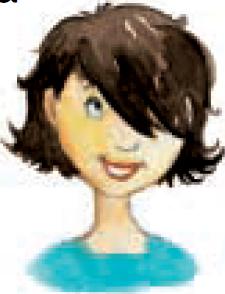 κοντά μαλλιά κομμένα ώστε να πέφτουν στο μέτωπο.   ♫ φρά-ντζαφραντζόλα	φράση	φραντζόλα [η] ουσιαστικό (φραντζόλες) Η φραντζόλα είναι ένα στενό-μακρο ψωμί που αγοράζουμε στο φούρνο.   ♫ φρα-ντζό-λαφράουλα [η] ουσιαστικό (φράουλες) Η φράουλα είναι ένα ανοιξιά-τικο μικρό κόκκινο και γευστικό φρούτο με μικρούς σπόρους στην επιφάνειά του.   ♫ φρά-ου-λαφράση [η] ουσιαστικό (φράσεις)  Μία φράση είναι μερικές λέ-ξεις στη σειρά που φτιάχνουν ένα κομμάτι της πρότασης. Στην	φράση	φρένο πρόταση Ο Κώστας θα πάει στο ζωολογικό κήπο η φράση στο ζωολογικό κήπο δείχνει τον τόπο που πήγε.   ♫ φρά-σηφράχτης [ο] ουσιαστικό (φράχτες)  φράζωφρενάρω ρήμα (φρέναρα και φρενάρισα, θα φρενάρω)  φρένοφρένο [το] ουσιαστικό (φρένα) Πατάς το φρένο στο ποδήλα-το σου, όταν θέλεις να μειώσεις την ταχύτητα ή να σταματήσεις. Όταν ανάψει κόκκινο φανάρι, ο κύριος Γιάννης φρενάρει. Πα-φρένο	φρίκη	τάει φρένο.   ♫ φρέ-νοφρέσκος, φρέσκια, φρέσκο επίθετο (φρέσκοι, φρέσκες, φρέσκα)  Το ψάρι είναι φρέσκο, μόλις το ψαρέψουμε από τη θάλασσα, μετά χαλάει γρήγορα. Χάνει τη φρεσκάδα του.    μπαγιάτικος  Η κυρία Μαργαρίτα αγοράζει πάντα φρέσκα λαχανικά, δεν τα θέλει τα κατεψυγμένα.    φρεσκάδα   ♫ φρέ-σκοςφρίκη [η] ουσιαστικό  Όταν αισθάνεσαι φρίκη, νιώ-θεις μεγάλο τρόμο, γιατί είδες ή άκουσες κάτι πολύ άσχημο.  	φρίκη	φρόνιμος Ο πόλεμος προκαλεί φρίκη με τις πολλές καταστροφές που φέρνει.    φριχτός   ♫ φρί-κηφριχτός, φριχτή, φριχτό επί-θετο (φριχτοί, φριχτές, φριχτά)  Όταν κάτι είναι φριχτό, μας κάνει να αισθανόμαστε τρόμο.    Η φωτιά στο δάσος άφησε πί-σω της ένα φριχτό θέαμα. Όλα τα δέντρα είχαν καεί.    φοβε-ρός, φρικιαστικός   ♫ φρι-χτόςφρόνιμος, φρόνιμη, φρόνιμο επίθετο (φρόνιμοι, φρόνιμες, φρόνιμα)  Ένα φρόνιμο παιδί είναι υπά-κουο και ακολουθεί τους κανό-φρόνιμος	φροντίζω	νες της καλής συμπεριφοράς.   άτακτος   ♫ φρό-νι-μοςφροντίδα [η] ουσιαστικό (φροντίδες) Όταν δείχνεις τη φροντίδα σου για κάποιον, τότε δείχνεις το ενδιαφέρον και την προσοχή σου γι’ αυτόν και ασχολείσαι μα-ζί του.    αδιαφορία    φροντίζω   ♫ φρο-ντί-δαφροντίζω ρήμα (φρόντισα, θα φροντίζω) Όταν φροντίζεις κάποιον, εν-διαφέρεσαι γι’ αυτόν, ασχολεί-σαι μαζί του και τον προσέχεις.  Η Αθηνά φροντίζει πολύ την 	φροντίζω	φρούριοαγαπημένη της γάτα, τη Ροζαλία.    αμελώ    φροντίδα   ♫ φρο-ντί-ζωφροντιστήριο [το] ουσιαστικό (φροντιστήρια) Το φροντιστήριο είναι ένα ι-διωτικό σχολείο. Εκεί ένας δά-σκαλος βοηθάει τους μαθητές να καταλάβουν καλύτερα τα μαθή-ματά τους.    φροντίζω   ♫ φρο-ντι-στή-ρι-οφρούριο [το] ουσιαστικό (φρούρια) 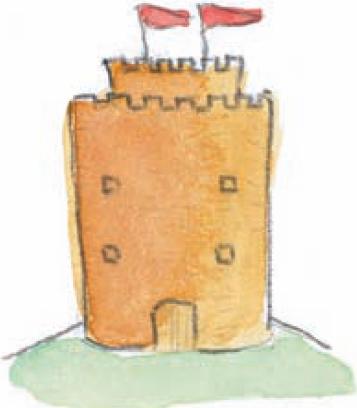  Το φρούριο είναι ένα πολύ μεγάλο και ψηλό κτίριο. Από εκεί φρούριο	φρουρώ	οι στρατιώτες προστάτευαν τα παλιά χρόνια μία περιοχή από τους εχθρούς.  Ο Οβελίξ πετούσε πέτρες στους Ρωμαίους από το φρούριο των Γαλατών.    κάστρο, πύρ-γος    φρουρός, φρουρώ   ♫ φρού-ρι-οφρουρός [ο] ουσιαστικό (φρουροί)  Ο φρουρός είναι ο στρατιώ-της που φυλάει έναν τόπο ή ένα στρατόπεδο.    σκοπός, φύλα-κας    φρουρώ   ♫ φρου-ρόςφρουρώ, φρουρούμαι ρήμα (φρούρησα, θα φρουρήσω) 	φρουρώ	φρούτο Όταν φρουρείς κάποιον ή κά-τι, είσαι εκεί και τους προστα-τεύεις. Οι Έλληνες στρατιώτες φρουρούν τα σύνορα της χώρας μας. Τα σύνορα φρουρούνται από τους στρατιώτες.    φρου-ρός, φρούριο   ♫ φρου-ρώφρουτιέρα [η] ουσιαστικό (φρουτιέρες)  φρούτοφρούτο [το] ουσιαστικό (φρούτα)  Το πεπόνι και το καρπούζι εί-ναι καλοκαιρινά φρούτα. Τα φρούτα έχουν πολλές βιταμί-νες. φρούτο	φρυγανιέρα	 Η κυρία Μαργαρίτα βάζει τα φρούτα στη φρουτιέρα.   ♫ φρού-τοφρυγανιά [η] ουσιαστικό (φρυγανιές) Η φρυγανιά είναι μία λεπτή ψημένη φέτα ψωμί.    Η κυρία Μαργαρίτα χρησιμο-ποιεί τη φρυγανιέρα για να φτιάξει φρυγανιές.   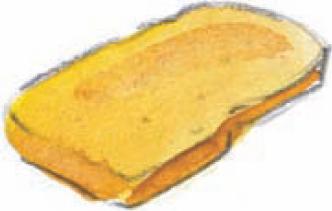 ♫ φρυ-γα-νιάφρυγανιέρα [η] ουσιαστικό (φρυγανιέρες)  φρυγανιά	φρύδι	φταίωφρύδι [το] ουσιαστικό (φρύδια)  Τα φρύδια είναι το τρίχωμα που έχουμε πάνω από το μάτια μας και μας προστατεύει από τον ιδρώτα που τρέχει στο με-τωπο μας.   ♫ φρύ-δι    ‘το σώμα μας’φταίχτης [ο], φταίχτρα [η] ου-σιαστικό (φταίχτες, φταίχτρες)  φταίωφταίω ρήμα (έφταιξα, θα φταί-ξω)  Όταν φταις για κάτι, έχεις κά-νει κάτι κακό ή κάποιο λάθος.    Ο Κώστας φταίει που η πόρτα του σπιτιού έμεινε ανοιχτή, κι φταίω	φτάνω	έφυγε η Ροζαλία.  «Το φταίξι-μο είναι δικό σου, Κώστα» είπε η Αθηνά. Ο Κώστας είναι ο φταίχ-της.   ♫ φταί-ωφτάνω και φθάνω ρήμα (έφτασα, θα φτάσω) Ο Κώστας και η Αθηνά φτάνουν στο σχολείο τους πριν χτυπήσει το κουδούνι. Καταλήγουν εκεί που ήθελαν να πάνε.  Όταν φτάνει το φαγητό για όλη την οικογένεια, τότε είναι αρκετό για να φάνε όλοι.  Όταν φτάνεις κάτι που είναι ψηλά, τότε μπορείς να το πιάσεις.  «Την Αθηνά δεν μπορείς να τη 	φτάνω	φτερνίζομαιφτάσεις στη ζωγραφική!» είπε η Ελένη στην Αλίκη. Δεν μπορείς να ζωγραφίσεις το ίδιο καλά ή καλύ-τερα.   ♫ φτά-νωφτέρνα [η] ουσιαστικό (φτέρνες)  Η φτέρνα είναι το πίσω με-ρος της πατούσας του ποδιού σου.   ♫ φτέρ-να    ‘το σώμα μας’φτερνίζομαι και φταρνίζομαι ρήμα (φτερνίστηκα, θα φτερ-νιστώ)  Όταν φτερνίζεσαι, βγάζεις δυνατά αέρα από τη μύτη και το στόμα σου, συνήθως όταν είσαι φτερνίζομαι	φτερό	κρυωμένος και όταν μπαίνει κά-τι στη μύτη σου που σε φαγου-ρίζει.    Ο Κώστας άρχισε να φτερνίζεται, γιατί μπήκε σκόνη στη μύτη του. Το φτέρνισμά του ακούστηκε σ’ όλη την αίθουσα.   ♫ φτερ-νί-ζο-μαιφτερό [το] ουσιαστικό (φτερά)  Το σώμα των πουλιών καλύ-πτεται με φτερά για ν’ αντέχουν στο κρύο.    πούπουλο Τα φτερά των πουλιών είναι οι φτερούγες τους που τα βοη-θούν να πετάνε. «Τα παιχνίδια μου έκαναν φτε-ρά! Μήπως τα πείραξες εσύ, Κώ-	φτερό	φτερουγίζωστα;» ρώτησε η Αθηνά. Εξαφανί-στηκαν.   ♫ φτε-ρό    ‘τα ζώα’φτερούγα [η] ουσιαστικό (φτερούγες) Τα πουλιά έχουν δύο φτε-ρούγες για να μπορούν να πε-τάνε.    Ο αετός άνοιξε τις φτερούγες του και πέταξε μα-κριά.    φτερό    Το μικρό του, το αετόπουλο, φτερούγισε μερι-κές φορές πριν αποφασίσει να πετάξει για πρώτη φορά.   φτερωτός   ♫ φτε-ρού-γα    ‘τα ζώα’φτερουγίζω ρήμα(φτερούγισα, θα φτερουγίσω)  φτερούγαφτηνός	φτιάχνω	φτηνός, φτηνή, φτηνό και φθηνός, φθηνή, φθηνό επίθετο (φτηνοί, φτηνές, φτηνά) Όταν κάτι είναι φτηνό, έχει χαμηλή τιμή, δεν είναι ακριβό.    ακριβός    φτήνια   ♫ φτη-νός- Λέμε και φθηνός.φτιάχνω, φτιάχνομαι ρήμα (έφτιαξα, θα φτιάξω) Όταν φτιάχνεις κάτι, το κατα-σκευάζεις, το κάνεις να υπάρχει.    Η Αθηνά φτιάχνει μία όμορφη κατασκευή από χαρτόνι. Είναι ένα κουκλόσπιτο. Όταν φτιάχνεις το δωμάτιο σου, το τακτοποιείς. Όταν φτιά-χνεις τα μαλλιά σου, τα χτενί-	φτιάχνω	φτύνωζεις. Όταν φτιάχνεις το ρολόι, το διορθώνεις ή το επισκευά-ζεις. Όταν φτιάχνεις ένα φαγη-τό, το μαγειρεύεις. Όταν ο και-ρός φτιάχνει, καλυτερεύει.    φτιάξιμο   ♫ φτιά-χνωφτυάρι [το] ουσιαστικό (φτυάρια)  Το φτυάρι είναι ένα εργαλείο που το χρησιμοποιούμε για να κουβαλάμε και ν’ ανακατεύουμε διάφορα υλικά όπως χώμα και άμμο.   ♫ φτυά-ρι    ‘τα εργαλεία’φτύνω ρήμα (έφτυσα, θα φτύ-σω) φτύνω	φτωχός	 Όταν φτύνεις, βγάζεις με δύ-ναμη έξω από το στόμα σου σά-λιο. Όταν φτύνεις κάτι που έχεις στο στόμα σου, το βγάζεις έξω με δύναμη. Η Αθηνά έφτυσε την τσίχλα που είχε στο στόμα της πριν μπει για μάθημα.    φτύσιμο   ♫ φτύ-νωφτωχός, φτωχή, φτωχό επί-θετο(φτωχοί, φτωχές, φτωχά) Ένας φτωχός άνθρωπος δεν έχει πολλά χρήματα.    άπορος    πλούσιος Όταν κάποιος ζει μέσα στη φτώχια, είναι φτωχός.   φτω-	φτωχός	φυλακήχαίνω, φτωχικός   ♫ φτω-χός    ‘αντίθετα’φύκι [το] ουσιαστικό (φύκια) Το φύκι είναι 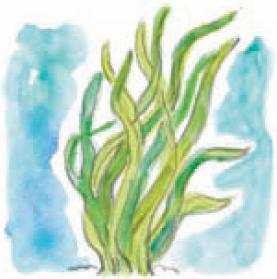 ένα φυτό που ζει μέσα στη θάλασσα.   ♫ φύ-κιφύλακας [ο], [η] ουσιαστικό (φύλακες)  φυλώφυλακή [η] ουσιαστικό (φυλακές)  Στη φυλακή βάζουμε όσους καταδικάζονται από το δικαστή-ριο για εγκλήματα. φυλακή	φυλαχτό	 Η αστυνομία βρήκε αυτούς που έκλεψαν τον κύριο Δημήτρη και τους έβαλε στη φυλακή. Τους φυλάκισε τώρα και είναι φυλακισμένοι.   ♫ φυ-λα-κήφυλακίζω, φυλακίζομαι ρήμα (φυλάκισα, θα φυλακίσω)  φυλακήφυλαχτό [το] ουσιαστικό (φυλαχτά)  Το φυλαχτό το φοράμε πάνω μας για να μας φυλάει από κάθε κακό. Ο Κώστας και η Αθηνά φορούν πάντα ένα σταυρό για φυλαχτό.    φυλάω   ♫ φυ-λα-χτό	φυλή	φύλλοφυλή [η] ουσιαστικό (φυλές)  Η φυλή είναι όλοι οι άνθρω-ποι που το δέρμα τους έχει το ίδιο χρώμα. Οι άνθρωποι που ανήκουν στην ίδια φυλή μπορεί να μοιάζουν και σ’ άλλα πράγ-ματα, όπως στα μάτια ή τα χεί-λια.  Οι περισσότεροι κάτοικοι της Ευρώπης ανήκουν στη λευκή φυλή, ενώ οι κάτοικοι της Αφρι-κής ανήκουν στη μαύρη φυλή.   ♫ φυ-λήφύλλο [το] ουσιαστικό (φύλλα)  Τα δέντρα και τα φυτά 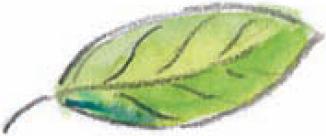 έχουν πολλά πράσινα φύλλα.   ♫ φύλ-λαφύλο	φυλώ	φύλο [το] ουσιαστικό (φύλα)  Στον άνθρωπο και στα ζώα υπάρχουν δύο φύλα, το αρσε-νικό και το θηλυκό. Οι άντρες εί-ναι το αρσενικό και οι γυναίκες το θηλυκό φύλο.   ♫ φύ-λοφυλώ και φυλάω/φυλάγω, φυλάγομαι ρήμα (φύλαξα, θα φυλάξω)  Όταν φυλάς κάτι, το προσέ-χεις και το προστατεύεις.    Οι Έλληνες στρατιώτες φυλούν τα ελληνικά σύνορα.   φρουρώ    Οι Έλληνες στρατιώτες είναι οι φύλακες των συνόρων της πα-τρίδας μας.    φρουρός   ♫ φυ-λώ	φύση	φυσικόςφύση [η] ουσιαστικό (φύσεις)  Η φύση είναι όλα τα ζώα, τα φυτά, οι θάλασσες, τα βουνά, οι λίμνες και ό,τι άλλο υπάρχει γύ-ρω μας και δεν το έχουν φτιάξει οι άνθρωποι.   Ο θείος Αλέκος ζει στο χωριό κοντά στη φύση.    φυσικός   ♫ φύσηφυσικός, φυσική, φυσικό επί-θετο (φυσικοί, φυσικές, φυ-σικά)  Λέμε πως κάτι είναι φυσικό, όταν προέρχεται από τη φύση χωρίς να το επηρεάζει ο άνθρω-πος. Η βροχή είναι ένα φυσικό φαι-νόμενο.φυσικός	φυσιολογικός	 Είναι φυσικό που η Αθηνά ή-ταν στεναχωρημένη. Έχασε την αγαπημένη της Ροζαλία, δεν ή-ταν και λίγο. Είναι λογικό.   ♫ φυ-σι-κόςφυσιολογικός, φυσιολογική, φυσιολογικό επίθετο (φυσιολο-γικοί, φυσιολογικές, φυσιολο-γικά) Λέμε πως κάτι είναι φυσιολο-γικό, όταν γίνεται σύμφωνα με τους κανόνες της φύσης χωρίς να κάνει κάτι ο άνθρωπος για να το αλλάξει.  Το πέσιμο των φύλλων είναι ένα φυσιολογικό φαινόμενο το φθινόπωρο.    φυσικός   ♫ φυ-σι-ο-λο-γι-κός	φυσώ	φυτεύωφυσώ και φυσάω ρήμα (φύσηξα, θα φυσήξω) Όταν φυσάς, βγάζεις αέρα α-πό το στόμα σου προς τα έξω.    Φυσάμε το φαγητό μας, όταν είναι πάρα πολύ ζεστό και δεν μπορούμε να το φάμε.  Όταν φυσάει, τότε έχει αέρα, δηλαδή ο άνεμος κινείται πολύ γρήγορα. Το χειμώνα φυσάει πολλές φορές παγωμένος αέρας.    Τη νύχτα μάς ξύπνησε το δυ-νατό φύσημα του αέρα.   ♫ φυ-σώφυτεύω ρήμα (φύτεψα, θα φυ-τέψω)  φυτόφυτό	φυτρώνω	φυτό [το] ουσιαστικό (φυτά)  Τα δέντρα, τα λαχανικά και τα λουλούδια είναι φυτά. Τα φυτά έχουν τις ρίζες τους μέσα στη γη κι ένα κοτσάνι, που το λέμε βλαστό, και πράσινα φύλλα έξω απ’ τη γη. Στο σχολείο του Κώστα οι μα-θητές φύτεψαν σπόρους φακής και φασολιού για να μελετήσουν τα φυτά, μόλις φυτρώσουν οι σπόροι.   φυτικός, φυτοφάγος   ♫ φυ-τόφυτρώνω ρήμα (φύτρωσα, θα φυτρώσω) Όταν ένας σπόρος φυτρώνει, τότε γίνεται ένα μικρό φυτό που 	φυτρώνω	φυτώριοβγαίνει στην επιφάνεια της γης κι αρχίζει να μεγαλώνει.    βλασταίνω «Μη φυτρώνεις εκεί που δε σε σπέρνουν!» είπε η κυρία Μαργα-ρίτα στην Αθηνά που πετάχτηκε και διέκοψε τη μαμά της. Μην μπλέκεσαι με πράγματα που δε σ’ ενδιαφέρουν.   ♫ φυ-τρώ-νωφυτώριο [το] ουσιαστικό (φυτώρια)  Το φυτώριο είναι μία έκταση γης. Εκεί φυτεύουμε σπόρους φυτών και μόλις αυτοί φυτρώσουν, παίρνουμε τα μικρά φυτά και τα φυτεύουμε αλλού για να μεγαλώσουν.   ♫ φυ-τώ-ρι-οφωλιά	φωλιάζω	φωλιά [η] ουσιαστικό (φωλιές)  Η φωλιά είναι το σπίτι 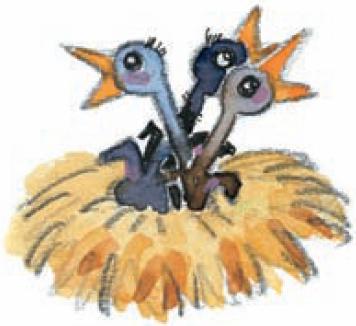 που φτιάχνουν τα ζώα, τα έντομα και τα πουλιά για να γεννούν τα μικρά τους.    φωλιάζω   ♫ φω-λιάφωλιάζω ρήμα (φώλιασα, θα φωλιάσω) Όταν τα ζώα φωλιάζουν, φτιάχνουν τη φωλιά τους και μέ-νουν μέσα σ’ αυτή. Όταν η Αθηνά είναι λυπημένη, φωλιάζει στην αγκαλιά της μα-μάς της. Χώνεται εκεί μέσα.   ♫ φω-λιά-ζω	φωνάζω	φωνακλάςφωνάζω ρήμα (φώναξα, θα φωνάξω) Όταν κάποιος φωνάζει, μιλά-ει δυνατά. Μερικές φορές φωνά-ζουμε, επειδή είμαστε θυμω-μένοι.  Ο κύριος Μιχάλης φώναζε, επειδή ο Ίγκλι έσπασε το τζάμι του.    ουρλιάζω    ψιθυρίζω, μουρμουρίζω  «Φώναξέ μου τη Μαργαρίτα» είπε ο διευθυντής της εφημερί-δας στη γραμματέα του. Κάλεσέ την να έρθει.    φωνακλάς   ♫ φω-νά-ζωφωνακλάς [ο], φωνακλού [η] ουσιαστικό (φωνακλάδες, φωνακλάς	φωνή	φωνακλούδες)  Φωνακλάς είναι αυτός που συνηθίζει να φωνάζει. Ο Κώστας δεν είναι φωνα-κλάς αλλά μερικές φορές ξεχνιέ-ται και φωνάζει. φωνάζω, φω-νή   ♫ φω-να-κλάςφωνή [η] ουσιαστικό (φωνές)  Η φωνή είναι ο ήχος που βγάζει ο άνθρωπος όταν μιλάει, τραγουδάει ή φωνάζει.    Ο Κώστας βράχνιασε, γιατί τραγουδούσε με δυνατή φωνή.  «Ο κύριος Μιχάλης μάς έβαλε τις φωνές» παραπονέθηκε ο Κώ-στας στην κυρία Μαργαρίτα. Μας μάλωσε.    φωνάζω   ♫ φω-νή	φωνήεν	φωςφωνήεν [το] ουσιαστικό (φωνήεντα)  Τα φωνήεντα της ελληνικής γλώσσας είναι επτά, όταν τα γράφουμε: α, ε, η, ι, ο, υ, ω.   ♫ φω-νή-ενφως [το] ουσιαστικό (φώτα)  Το φως μάς βοηθάει να βλέ-πουμε γύρω μας. Φως έρχεται από τον ήλιο αλλά και από τις λάμπες που έχουμε στο σπίτι μας.    Ο ήλιος φωτίζει τη γη και βοη-θάει τα φυτά να μεγαλώνουν. Σ’ ένα φωτεινό σπίτι μπαίνει από παντού το φως του ήλιου.   ♫φωςφωτεινός	φωτιά	φωτεινός, φωτεινή, φωτεινό επίθετο (φωτεινοί, φωτεινές, φωτεινά)  φωςφωτιά [η] ουσιαστικό (φωτιές)  Η φωτιά είναι η ζέστη και οι φλόγες που βγαίνουν από κάτι που καίγεται.    φλόγα  «Δε βάζω και το χέρι μου στη φωτιά αλλά μου φαίνεται πως είδα τη Ροζαλία έξω από το μα-γαζί του κυρίου Δημήτρη» είπε ο Νίκος. Δεν είμαι και σίγουρος.   ♫ φω-τιά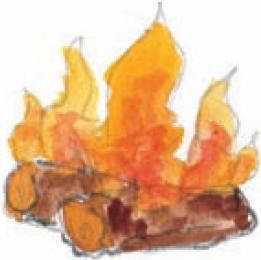 	φωτίζω	φωτογραφίαφωτίζω, φωτίζομαι ρήμα (φώ-τισα, θα φωτίσω)  φωςφωτισμός [ο] ουσιαστικό (φωτισμοί) Όταν υπάρχει φωτισμός σε μία περιοχή, υπάρχει φως και μπορούμε να δούμε τα πράγ-ματα γύρω μας.  «Η παιδική χαρά έχει καλό φωτισμό μέχρι αργά το βράδυ» είπε ο Κώστας.   ♫ φω-τι-σμόςφωτογραφία [η] ουσιαστικό (φωτογραφίες) Η φωτογραφία είναι μία εικό-να που βγαίνει από μία φωτο-φωτογραφία	φωτογραφία	γραφική μηχανή.    Φωτογράφος είναι αυτός που βγάζει φωτογραφίες και πληρώ-νεται γι’ αυτό, επειδή είναι η δουλειά του. Όταν φωτογρα-φίζεις βγάζεις φωτογραφίεςΑν θέλεις να μάθεις τι έγινε με τη Ροζαλία που χάθηκε, ψάξε μέσα στο λεξικό τις λέξεις αναστατώνω, ανησυχώ, εξαφανί-ζομαι, βρίσκω, καταφεύγω, κου-λουριάζω, κουνώ, χαίρομαι, χο-ροπηδώ- Πότε λέμε ότι κάτι αρπάζει φω-τιά;	φωτογραφία	φωτοτυπίαμε μία φωτογραφική 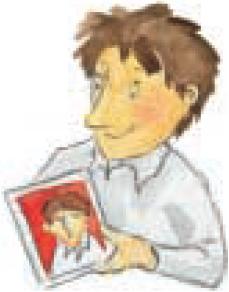 μηχανή.   ♫ φω-το-γρα-φί-αΟ κύριος Γιάννης κρατάει στα χέρια μία φωτογραφία του. φωτογραφίζω, φωτογραφί-ζομαι ρήμα (φωτογράφισα, θα φωτογραφίσω)  φωτογραφίαφωτογράφος [ο], [η] ουσιαστι-κό (φωτογράφοι)  φωτογρα-φίαφωτοτυπία [η] ουσιαστικό (φωτοτυπίες)φωτοτυπία	φωτοτυπώ	 Όταν βγάζεις μία φωτοτυπία, φτιάχνεις εύκολα και γρήγορα ίδια αντίγραφα ενός κειμένου ή μίας εικόνας με τη βοήθεια του φωτοτυπικού μηχανήματος.    Η δασκάλα έβγαλε μερικές φω-τοτυπίες στο φωτοτυπικό μη-χάνημα του σχολείου. Φωτοτύ-πησε μερικά ποιήματα από ένα βιβλίο και τα έδωσε στους μα-θητές της.   ♫ φω-το-τυ-πί-αφωτοτυπώ ρήμα (φωτοτύπησα, θα φωτοτυπή-σω)  φωτοτυπίαχάδι----------------------------χαζεύωΧ χ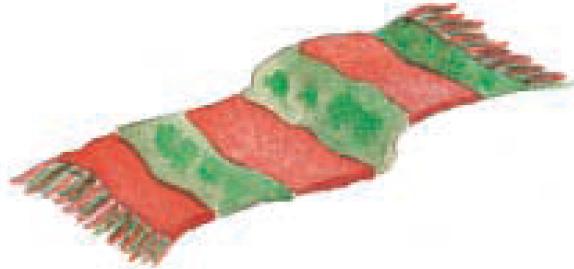 χάδι [το] ουσιαστικό (χάδια)  χαϊδεύωχαζεύω ρήμα (χάζεψα, θα χα-ζέψω)  Όταν χαζεύεις, δεν προσέ-χεις αλλά ασχολείσαι με θέματα ασήμαντα και περνάς την ώρα σου χωρίς να κάνεις κάτι χρή-σιμο.   Ο Νίκος χάζευε στο σχολείο και τώρα δεν μπορεί να λύσει τις ασκήσεις του.  χασομερώ    «Ο κύριος Μιχάλης χάζεψε και φωνάζει έτσι;», ρώτησε ο  -----χαζεύω-----------------------χαζόςκύριος Δημήτρης. Φέρεται σαν χαζός.    χάζεμα, χαζός   ♫ χα-ζεύ-ωχαζός, χαζή, χαζό επίθετο (χαζοί, χαζές, χαζά) Χαζό λέμε κάποιον που δεν είναι έξυπνος.    «Δεν είμαι τόσο χαζός ν’ αφήσω το κλουβί του Πιτσικόκου ανοιχτό» είπε ο Κώστας. «Μάλλον δεν έκλεισε καλά» συνέχισε.    κουτός, ανόητος   έξυπνος   ♫ χα-ζόςΤι έγινε τελικά με τον Πιτσικό-κο; Ψάξε στις λέξεις ελεύθερος, πετώ, πηδώ, προετοιμάζω χαϊδεύω----------------------χαϊδεύωχαϊδεύω, χαϊδεύομαι ρήμα (χάιδεψα, θα χαϊδέψω) Όταν χαϊδεύεις κάποιον, τον ακουμπάς απαλά με το χέρι σου για να του δείξεις την αγάπη σου και το ενδιαφέρον σου. Του δίνεις χάδια.  «Τον Νίκο τον χάιδεψαν πολύ οι γο-νείς του κι έχει γίνει κακομαθη-μένος» είπε η Αθηνά. Του έκα-ναν όλα τα χατίρια.    κανακεύω, παρα-χαϊδεύω χάιδεμα, χάδι   ♫ χαϊ-δεύ-ω- Γιατί βάζουμε διαλυτικά στη λέξη χαϊδεύω και όχι στη λέξη χάιδεμα;  -----χαιρετισμός----------------χαιρετώχαιρετισμός [ο] ουσιαστικό (χαιρετισμοί)  χαιρετώχαιρετώ και χαιρετάω/χαιρετί-ζω, χαιρετιέμαι και χαιρετίζομαι ρήμα (χαιρέτησα και χαιρέτισα, θα χαιρετήσω και θα χαιρετί-σω)  Χαιρετάς κάποιον με λέξεις ή με χειρονομίες, όταν τον συνα-ντάς. Όταν χαιρετάς ένα φίλο σου, λες «γεια σου», ενώ όταν χαιρετάς τους μεγαλύτερους, λες «γεια σας ή χαίρετε». Ο Νίκος και η Αθηνά συναντή-θηκαν στο δρόμο μετά από και-ρό και χαιρετήθηκαν με χαρά. Χαιρέτησαν ο ένας τον άλλο. χαιρετώ----------------------χαίρομαι Την πρώτη ημέρα που ανοί-γουν τα σχολεία οι συμμαθητές ανταλλάσσουν φιλικούς χαιρε-τισμούς μεταξύ τους.   ♫ χαι-ρε-τώχαίρομαι ρήμα (χάρηκα, θα χαρώ)  Όταν χαίρεσαι, είσαι πολύ ευχαριστημένος κι αισθάνεσαι πολύ όμορφα.    Η Αθηνά χαίρεται, γιατί βρέθηκε η Ροζαλία. ευχαριστιέμαι    λυπάμαι, στεναχωριέμαι Ο κύριος Γιάννης δεν μπόρε-σε να χαρεί το κυριακάτικο πρωινό. Έπρεπε να πάει στο   -----χαίρομαι--------------------χαίτηγραφείο του για μία δουλειά. Δεν μπόρεσε να το απολαύσει. Η κυρία Μαργαρίτα έβλεπε την κόρη της στην παρέλαση και τη χαιρόταν. Την καμάρωνε. Η Αθηνά είναι πολύ χαρού-μενη που ξαναβρήκε τη γάτα της. Ο Κώστας αισθάνεται κι αυ-τός μεγάλη χαρά.   ♫ χαί-ρο-μαιχαίτη [η] ουσιαστικό (χαίτες)  Η χαίτη είναι οι μακριές τρί-χες που υπάρχουν στο πίσω μέρος του λαιμού του αλόγου. Χαίτη έχουν και άλλα ζώα.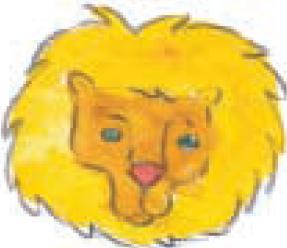  Το λιοντάρι έχει πολύ πλούσια χαίτη.   ♫ χαί-τηχαλάζι--------------------------χαλαρός- Ποιο άλλο ζώο εκτός από το λιοντάρι έχει χαίτη;χαλάζι [το] ουσιαστικό (χαλάζια)  Όταν πέφτει χαλάζι, τότε πέ-φτουν στο έδαφος πολλές μπα-λίτσες παγωμένου νερού που μοιάζουν με βροχή και είναι σκληρές σαν στραγάλια. ♫ χα-λά-ζιχαλαρός, χαλαρή, χαλαρό επί-θετο (χαλαροί, χαλαρές, χαλα-ρά)  Η ζώνη σου είναι χαλαρή, όταν δεν την έχεις σφίξει αρκε-τά.    Ο κόμπος στο σκοινί   -----χαλαρός---------------------------χαλίήταν χαλαρός και το μπαλόνι λύθηκε και έφυγε. σφιχτός  Ο κόμπος χαλά-ρωσε και το σκοινί λύθηκε με α-ποτέλεσμα ο χαρταετός να μας φύγει. σφίγγω χαλάρωση   ♫ χα-λα-ρόςχαλαρώνω ρήμα (χαλάρωσα, θα χαλαρώσω)  χαλαρόςχαλί [το] ουσιαστικό (χαλιά)  Το χειμώνα στρώνουμε στο πάτωμα χαλιά για να είναι πιο ζεστό το σπίτι μας.   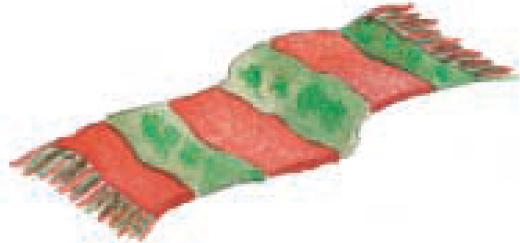 ♫ χα-λίχαλί----------------------------χαλινάριχάλι [το] ουσιαστικό (χάλια)  «Αθηνά, το ποδήλατο σου έχει το χάλι του, πού το έριξες πάλι και το χάλασες;» ρώτησε ο κύριος Γιάννης. Βρίσκεται σε άσχημη κατάσταση. Είναι χάλια.   ♫ χά-λιχαλίκι [το] ουσιαστικό (χαλίκια) Το χαλίκι είναι ένα μικρό κομμάτι πέτρας. Ο δρόμος είχε πολλά χαλίκια και η Αθηνά γλίστρησε με το ποδήλατο της.   ♫ χα-λί-κιχαλινάρι [το] ουσιαστικό (χαλι-νάρια)  Με το χαλινάρι δένουμε το   -----χαλινάρι--------------------------χαλώκεφάλι του αλόγου για να μπο-ρούμε να το οδηγούμε στο δρό-μο. ♫ χα-λι-νά-ριχαλκός [ο] ουσιαστικό Ο χαλκός είναι ένα μέταλλο με κοκκινωπό χρώμα. Απ’ αυτό φτιάχνουμε σύρματα κι άλλα α-ντικείμενα.    Στους αγώνες στίβου ο τρίτος νικητής παίρνει χάλκινο μετάλλιο.   ♫ χαλ-κόςχαλώ και χαλάω ρήμα (χάλασα, θα χαλάσω) Όταν χαλάς κάτι, το κατά-στρέφεις και είναι πια άχρηστο. Ο Κώστας χάλασε ένα αυτό-κινητάκι που είχε, και ο κύριοςχαλώ------------------------------χαλώ Γιάννης το πέταξε.   «Τόσο γρήγορα χάλασες τα λεφτά σου, Αθηνά; Τι τα έκα-νες;» ρώτησε η κυρία Μαργαρί-τα. Τα ξόδεψες γρήγορα. Η κουζίνα χάλασε και η κυρία Μαργαρίτα κάλεσε τον ηλεκτρο-λόγο. Έπαθε βλάβη. «Το φαγητό έμεινε δύο μέρες έξω από το ψυγείο και χάλασε» είπε στη θεία του ο κύριος Μιχά-λης. Μυρίζει κι άλλαξε η γεύση του. Δεν τρώγεται πια. «Ο καιρός χάλασε. Άρχισε να βρέχει» είπε η κυρία Μαργαρίτα.    Χαλάσματα λέμε τα ερείπια ενός σπιτιού.   ♫ χα-λώ  -----χαμηλός---------------------χαμηλόςχαμηλός, χαμηλή, χαμηλό επίθετο (χαμηλοί, χαμηλές, χαμηλά) Όταν κάτι είναι χαμηλό, βρί-σκεται κοντά στο έδαφος.  ψηλός    «Τα παιχνίδια είναι σ’ ένα χαμηλό ράφι και μπορείς να τα φτάσεις εύκολα» είπε ο Κώστας στο Νίκο.  Η θεία Κατερίνα μιλάει με χαμηλή φωνή. Αντίθετα ο θείος Σταμάτης φωνάζει συνέχεια. Με σιγανή φωνή που έχει μικρή έ-νταση.  Έξω χιονίζει και κάνει πολύ κρύο. Η θερμοκρασία είναι πολύ χαμηλή. Είναι κάτω από το μη-δέν.  υψηλός    Στο σχολείοχαμηλός-------------------χαμογελώ ο γυμναστής χαμήλωσε την μπασκέτα για να παίξουν τα μι-κρά παιδιά μπάσκετ.  ανεβά-ζω, ψηλώνω  χαμηλά  ♫ χα-μη-λόςχαμηλώνω ρήμα (χαμήλωσα, θα χαμηλώσω)  χαμηλόςχαμόγελο [το] ουσιαστικό (χαμόγελα)  χαμογελώχαμογελώ και χαμογελάω ρήμα (χαμογέλασα, θα χαμογε-λάσω)   Όταν χαμογελάς, τε-ντώνεις τα χείλια σου και φαί-νεται η χαρά στο πρόσωπο σου.  Η Αθηνά χαμογελά   -----χαμογελώ-----------------χαμομήλιπάντα, όταν τη βγάζουν φωτογραφία.  Το χαμόγελο ομορφαίνει το πρόσωπό σου. Είναι ένα ελαφρό γέλιο. ♫ χα-μο-γε-λώ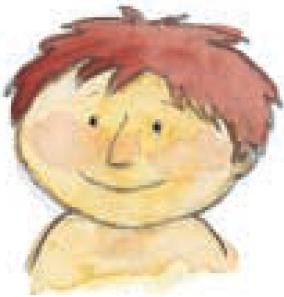 Το μωρό χαμογελάει συνέχεια.χαμομήλι [το] ουσιαστικό (χαμομήλια)  Το χαμομήλι είναι ένα άγριο φυτό που μοιάζει με μικρή μαρ-γαρίτα. Το βράζουμε το χειμώνα και το πίνουμε, όταν είμαστε άρρωστοι.   ♫ χα-μο-μή-λιχάμπουργκερ----------------χαντάκιχάμπουργκερ [το] ουσιαστικό Το χάμπουργκερ είναι ένα σάντουιτς μ’ ένα μπιφτέκι και τυρί ανάμεσα σε δύο στρογγυλά ψωμάκια. Το αγοράζουμε έτοιμο από μαγαζιά που φτιάχνουν γρήγορο φαγητό και τα λέμε φαστφούντ. ♫ χά-μπουρ-γκερ    ‘το πάρτι’ - Ξένη λέξη. Δεν αλλάζει ούτε στον ενικό ούτε στον πληθυντικό αριθμό.χαντάκι [το] ουσιαστικό (χαντάκια)  Το χαντάκι είναι ένα στενό-μακρο άνοιγμα στο έδαφος. Το σκάβουμε για να περνάει το   -----χαντάκι-----------------------χάντρανερό από εκεί κι έτσι να ποτί-ζουμε τα χωράφια.  αυλάκι 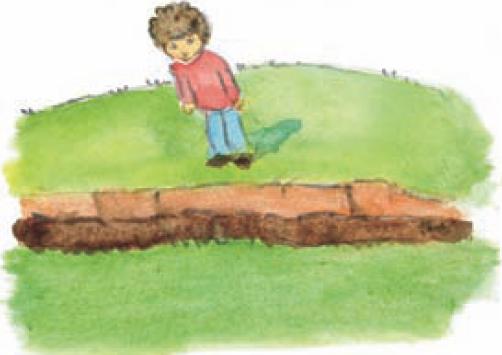 ♫ χα-ντά-κιχάντρα [η] ουσιαστικό (χάντρες)  Η χάντρα είναι μία μικρή μπαλίτσα από χρωματι-στό γυαλί ή πλαστικό. Έχει μία τρύπα στη μέση για να περνάει από μέσα της κορδόνι. Με τις χάντρες φτιάχνουμε κομπολό-για και κοσμήματα. ♫ χά-ντρα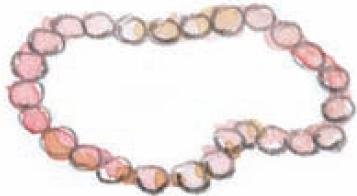 χάνω-------------------------------χάνωχάνω, χάνομαι ρήμα (έχασα, θα χάσω)  Όταν χάνεις κάτι, δεν ξέ-ρεις πού βρίσκεται.    Ο Κώστας έχασε το βιβλίο του και δε μπορούσε να διαβά-σει.    βρίσκω  Η ομάδα του Κώστα έχασε στο ποδόσφαιρο. Νικήθηκε. Ο Νίκος κόντεψε να χάσει τη χρονιά του από τις πολλές α-πουσίες. Κόντεψε να μην περά-σει τη χρονιά του, να μην πάει στην επόμενη τάξη.  Ο Κώστας τα έχασε από τις φωνές του κυρίου Μιχάλη. Δεν ήξερε τι να κάνει.-  χάσιμο ♫ χά-νω  -----χάπι----------------------------χαράζωχάπι [το] ουσιαστικό (χάπια)  Όταν κάποιος είναι άρρω-στος, παίρνει χάπια για να γίνει καλά.   ♫ χά-πι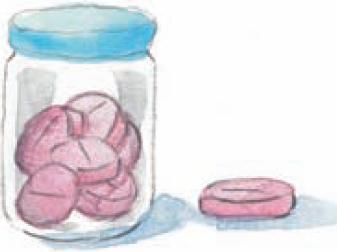 χαρά [η] ουσιαστικό (χαρές)  χαίρομαιχαράζω, χαράζομαι ρήμα (χάραξα, θα χαράξω) Όταν χαράζεις κάτι, κάνεις γραμμές στην επιφάνειά του με κάτι σκληρό.  Ο τεχνίτης χάραξε πάνω στη μεταλλική πλάκα τ’ όνομα και το επάγγελμα του κυρίου Γιάννη.χαράζω------------------χαρακτήραςΤο χάραγμα της πλάκας τού πήρε μία μέρα. (μόνο στην ενεργητική φωνή) Όταν χαράζει η ημέρα, φεύγει η νύχτα κι αρχίζει να φωτίζει σιγά σιγά.    Η κυρία Μαργαρίτα βλέπει από το παρά-θυρο της το χάραμα. Τότε ο ου-ρανός γεμίζει όμορφα χρώματα. ♫ χα-ρά-ζωχάρακας [ο] ουσιαστικό (χάρακες)  Με το χάρακα τραβάμε ίσιες γραμμές και τις μετράμε.  ♫ χά-ρα-καςχαρακτήρας [ο] ουσιαστικό  -----χαρακτήρας-------------χαραμάδα (χαρακτήρες) Κάθε άνθρωπος έχει το δικό του χαρακτήρα, δηλαδή το δικό του τρόπο συμπεριφοράς και σκέψης.    Ο Κώστας είναι διαφορετικός χαρακτήρας από την Αθηνά. Είναι πιο ζωηρός αλλά και πιο ευαίσθητος.♫ χα-ρα-κτή-ραςχάραμα [το] ουσιαστικό (χαράματα)  χαράζωχαραμάδα [η] ουσιαστικό (χαραμάδες) Ο αέρας μπαίνει μέσα στο σπίτι από τη χαραμάδα που υ-πάρχει κάτω από την χαραμάδα-------------------------χάρηεξώπορτα.   ♫ χα-ρα-μά-δαχάρη [η] ουσιαστικό (χάρες) Όταν κάποιος έχει χάρη, έχει ομορφιά και κομψότητα.  Η Αλίκη έχει χάρη στο περπάτημά της. Όταν κάνεις μία χάρη σε κά-ποιον, του κάνεις μία δουλειά, μία εξυπηρέτηση χωρίς αντάλ-λαγμα.  Ο Κώστας έκανε μία χάρη στο Νίκο. Μάζεψε όλα τα βιβλία του. «Έχε χάρη που είσαι κουρα-σμένος» είπε η κυρία Μαργα-ρίτα στον Κώστα. «Αλλιώς δε θα το γλίτωνες το μπάνιο!».   ♫ χά-ρη  -----χαρίζω-----------------χαριτωμένοςχαρίζω, χαρίζομαι ρήμα (χάρισα, θα χαρίσω) Όταν χαρίζεις κάτι σε κά-ποιον, του δίνεις κάτι ως δώρο.  Ο Κώστας χάρισε το ένα αυ-τόκινητάκι του στον Νίκο.    δωρίζω «Το δαχτυλίδι αυτό είναι δώ-ρο και δε χαρίζεται. Αλλιώς, θα σου το έδινα, Αλίκη» είπε η Α-θηνά. Δε δίνεται σαν δώρο.   ♫ χα-ρί-ζωχαριτωμένος, χαριτωμένη, χαριτωμένο επίθετο (χαριτωμένοι, χαριτωμένες, χαριτωμένα) Χαριτωμένο λέμε κάποιον χαριτωμένος------------χαρταετόςπου είναι όμορφος και κομψός, που έχει χάρη.    Η Αλίκη είναι μία χαριτωμένη κοπέλα. Έχει όμορφο πρόσωπο και καλούς τρόπους.    χάρη   ♫ χα-ρι-τω-μέ-νοςχαρούμενος, χαρούμενη, χαρούμενο μετοχή (χαρούμενοι, χαρούμενες, χαρούμενα)    χαίρομαιχαρταετός [ο] ουσιαστικό (χαρταετοί) 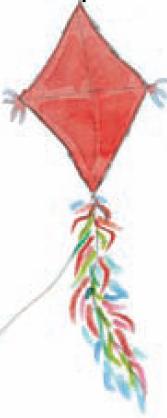  Ο χαρταετός είναι μία ελα-φριά κατασκευή από χαρτί ή πλαστικό με ξυλόβεργες και μία μακριά χάρτινη ουρά.   -----χαρταετός-------------------χάρτηςΕίναι δεμένος μ’ ένα μακρύ σκοινί. Όταν έχει ελαφρό αερά-κι, ο χαρταετός σηκώνεται ψη-λά στον ουρανό. Χαρταετό πε-τάμε συνήθως την Καθαρή Δευ-τέρα.   ♫ χαρ-τα-ε-τόςχαρτζιλίκι [το] ουσιαστικό (χαρτζιλίκια)  Το χαρτζιλίκι είναι τα χρήμα-τα που δίνουμε σαν δώρο σε κάποιον πού δε δουλεύει για ν’ αγοράσει κάτι φαγώσιμο ή ό,τι άλλο χρειάζεται. ♫ χαρ-τζι-λί-κιχάρτης [ο] ουσιαστικό (χάρτες)  Ο χάρτης είναι ένα μεγάλο κομμάτι χαρτί. Πάνω του είναι χάρτης--------------------------χαρτίσχεδιασμένος ο τόπος σου, η χώρα σου ή ολόκληρος ο κό-σμος. Στην τάξη του Κώστα υπάρ-χει ένας χάρτης της Ελλάδας.   ♫ χάρ-της    ‘ο χάρτης της Ελλάδας’χαρτί [το] ουσιαστικό (χαρτιά) Από χαρτί είναι φτιαγμένα τα βιβλία και τα τετράδιά μας. Το χαρτί γίνεται από ξύλο. Χαρτί λέμε κι ένα κομμάτι ή φύλλο χαρτιού.    Η Αθηνά έψαχνε ένα χαρτί για να γράψει το τηλέφωνο της Ελένης. Το βράδυ της Πρωτοχρονιάς   -----χαρτί--------------------------χαρτόνιόλη η οικογένεια παίζει χαρτιά για το καλό του καινούριου χρό-νου. Παίζει ένα τυχερό παιχνίδι με την τράπουλα.  Τις Αποκριές φοράμε χάρτινα καπέλα. Φυσάμε τη μύτη μας σε χαρτομάντιλα. Το ευρώ εκτός από τα κέρματα έχει και χαρτονομίσματα. Χαρτικά λέμε τα αντικείμενα που είναι φτιαγμένα από χαρτί. ♫ χαρ-τίχαρτόνι [το] ουσιαστικό (χαρτόνια)  Το χαρτόνι είναι χοντρό και σκληρό χαρτί. Μ’ αυτό φτιά-χνουμε κουτιά.   ♫ χαρ-τό-νιΒάσει του ν. 3966/2011 τα διδακτικά βιβλία του Δημοτικού, του Γυμνα-σίου, του Λυκείου, των ΕΠΑ.Λ. και των ΕΠΑ.Σ. τυπώνονται από το ΙΤΥΕ - ΔΙΟΦΑΝΤΟΣ και διανέμονται δωρεάν στα Δημόσια Σχολεία. Τα βιβλία μπορεί να διατίθενται προς πώληση, όταν φέρουν στη δεξιά κάτω γωνία του εμπροσθόφυλλου ένδειξη «ΔΙΑΤΙΘΕΤΑΙ ΜΕ ΤΙΜΗ ΠΩ-ΛΗΣΗΣ». Κάθε αντίτυπο που διατί-θεται προς πώληση και δεν φέρει την παραπάνω ένδειξη θεωρείται κλεψίτυπο και ο παραβάτης διώ-κεται σύμφωνα με τις διατάξεις του άρθρου 7 του Νόμου 1129 της 15/21 Μαρτίου 1946 (ΦΕΚ 1946, 108, Α). Απαγορεύεται η αναπαραγωγή οποιουδήποτε τμήματος αυτού του βιβλίου, που καλύπτεται από δικαιώ-ματα (copyright), ή η χρήση του σε οποιαδήποτε μορφή, χωρίς τη γρα-πτή άδεια του Υπουργείου Παιδείας και Θρησκευμάτων, Πολιτισμού και Αθλητισμού /ΙΤΥΕ -ΔΙΟΦΑΝΤΟΣ.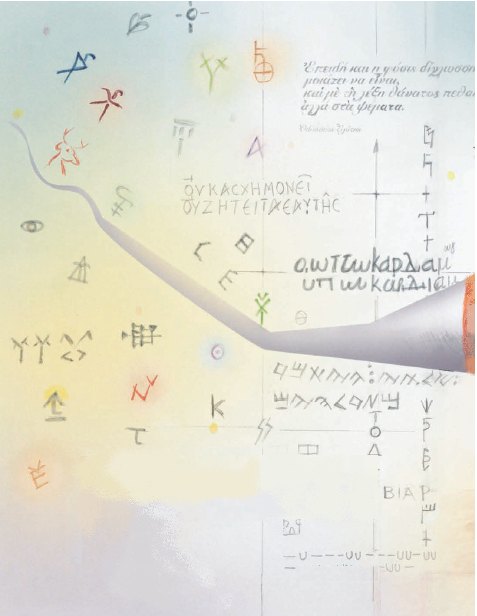 